 Муниципальное дошкольное образовательное учреждение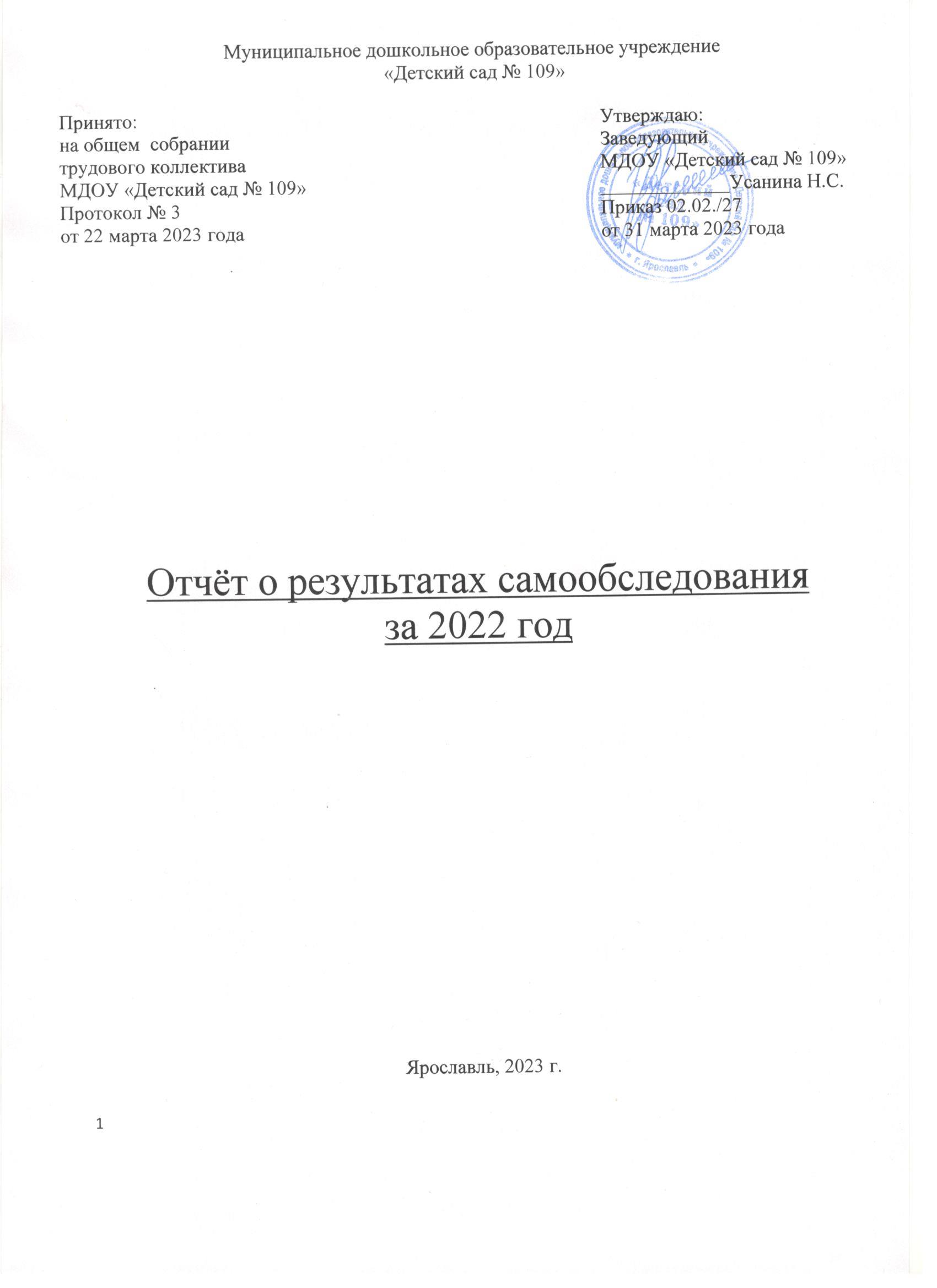  «Детский сад № 109»Отчёт о результатах самообследованияза 2022 годЯрославль, 2023 г.Информационная справкаНастоящий отчет подготовлен по результатам проведения самообследования, согласно требованиям федерального законодательства, которое обязывает образовательные организации ежегодно осуществлять процедуру самообследования и размещать соответствующий отчет на сайте организации (статья 28 Федерального закона от 29 декабря 2012 г. № 273-ФЗ «Об образовании в Российской Федерации (с изменениями и дополнениями)). Самообследование проводилось в соответствии с требованиями:Приказа Министерства образования и науки РФ от 14 июня 2013 г. № 462 «Об утверждении Порядка проведения самообследования образовательной организацией» и от 10 декабря 2013 г.  с изменениями и дополнениями от 14.12.2017 г. (Приказ Минобнауки России № 1218) Приказа № 1324 «Об утверждении показателей деятельности образовательной организации, подлежащей самообследованию». Постановления Правительства Российской Федерации от 05.08.2013 г. № 662 «Об осуществлении мониторинга системы образования».Цель самообследования: оценка эффективности образовательной деятельности и возможности совершенствования управления и деятельности ДОУ; обеспечение доступности и открытости информации о деятельности МДОУ «Детский сад № 109».Форма проведения самообследования – отчет, включающий аналитическую часть и результаты анализа показателей деятельности детского сада.I. АНАЛИТИЧЕСКАЯ   ЧАСТЬ1. Общие сведения об образовательной организацииУчреждение осуществляет свою деятельность в соответствии с Федеральным законом «Об образовании в Российской Федерации» от 29.12.2012 г. No 273-ФЗ, Порядком организации и осуществления образовательной деятельности по основным образовательным программам дошкольного образования, утвержденным приказом Министерства образования и науки РФ от 08.04.2014 г. No 293, а также санитарно-эпидемиологическими правилами и нормами, действующих СанПиН 2.4.1.3049-13 и Уставом Учреждения.В 2015 году наименование Учреждения приведено в соответствие с Федеральным законом «Об образовании в Российской Федерации».Отношения между Учреждением и департаментом образования мэрии города Ярославля определяются действующим законодательством РФ, нормативно-правовыми документами органов государственной власти, местного самоуправления и Уставом.Учреждение оказывает муниципальные услуги по реализации предусмотренных федеральными законами, законами Ярославской области, нормативными правовыми актами РФ и муниципальными правовыми актами органов местного самоуправления всфере образования. Осуществляет образовательную деятельность по образовательным программам дошкольного образования, присмотр и уход за детьми.Основные виды деятельности Учреждения:реализация основной образовательной программы дошкольного образования;присмотр и уход за детьми.Порядок комплектования Учреждения детьми определяется Учредителем в соответствии с действующим законодательством Российской Федерации и Правилами Учреждения.Программы, реализуемые в ДОУ:С целью обеспечения базового дошкольного образования в учреждении коллективом педагогов реализуется Основная общеобразовательная программа МДОУ. Образовательная программа ДОУ спроектирована на основании федерального государственного образовательного стандарта дошкольного образования и в соответствии с требованиями основных нормативных документов:Приказ министерства образования и науки РФ от 17 октября 2013 г. №1155 «Об утверждении федерального государственного образовательного стандарта дошкольного образования»;Приказ ДО мэрии г. Ярославля от 11.04.2014 № 01-05/261 «Об утверждении плана-графика мероприятий по внедрению в деятельность образовательных организаций, осуществляющих образовательную деятельность по основным общеобразовательным – образовательным программам дошкольного образования федерального государственного образовательного стандарта дошкольного образования на территории города Ярославля»;Конституция Российской Федерации (принята всенародным голосованием 12 декабря 1993 г.) (с поправками от 30 декабря 2008 г., 5 февраля, 21 июля 2014 г.);Семейный кодекс Российской Федерации от 29.12.1995 № 223-ФЗ;Конвенция ООН о правах ребенка, 1989;Закон «Об образовании в РФ» от 29 декабря 2012 года N 273-ФЗ; «Санитарно-эпидемиологическими требованиями к устройству, содержанию и организации режима работы дошкольных образовательных организаций» (постановление от 15 мая 2013 года № 26 об утверждении СанПиН 2.4.1.3049-13);Приказ Министерства образования и науки Российской Федерации от 30 августа 2013г. № 1014 «Порядок организации и осуществления образовательной деятельности по основным общеобразовательным программам – образовательным программам дошкольного образования»;Всемирная декларация об обеспечении выживания, защиты и развития детей, 1990;Бессрочная лицензия на ведение образовательной деятельности № 432/165от 09.01.2015 года, серия 76 Л02 № 0000687Устав «Детского сада № 109» от 01.07.2015 года, приказ № 01-05/460Основная образовательная программа ДОУ разработана с учетом следующих  программ:«Примерной основной образовательной программы дошкольного образования» (ПООП ДО) протокол заседания федерального учебно-методического объединения по общему образованию от 25.08.2022. № 02.02/77);Авторской комплексной образовательной программы дошкольного образования «От рождения до школы» под редакцией Н.Е. Вераксы, Т.С. Комаровой, Э.М. Дорофеевой. Коррекционных программ:  «Программа  и  обучения и  воспитания  детей   с  ТНР»  под  редакцией  Г.В. Чиркиной  и  Т.В. Филичевой,   программа коррекционно-развивающего воспитания и обучения дошкольников  с задержкой психического развития  «Подготовка  к  школе  детей  с  ЗПР»   под редакцией   С.Г. Шевченко, «Адаптированная  образовательная программа дошкольного образования для обучения детей с тяжелыми нарушениями речи муниципального дошкольного образовательного учреждения «Детский сад № 109», «Адаптированная образовательная программа дошкольного образования для обучения детей с задержкой психического развития муниципального дошкольного образовательного учреждения «Детский сад № 109», «Программа сопровождения семьи, воспитывающей ребенка с ограниченными возможностями здоровья (ОВЗ).Парциальных программам: О.В. Дыбина «Ребенок и окружающий мир», Л.И. Пензулаева «Физическое развитие», В.В. Гербова «Развитие речи» (по возрастам); Н.В. Гавриш «Знакомим дошкольников с литературой»; В.П. Новикова «Математика в детском саду» (по возрастам), Л.Е. Журова, Н.С. Варенцова, Н.В. Дурова, Л.Н. Невская «Обучение дошкольников грамоте», С.Н. Николаева «Юный эколог», Л.В. Куцакова «Занятия с дошкольниками по конструированию и художественному труду», Л.В. Куцакова «Творим и мастерим», Л.А. Венгер «Конструирование», В.И. Петрова, Т.Д. Стульник «Нравственное воспитание в детском саду», Т.С. Комарова, Л.В. Куцакова, Л.Ю. Павлова «Трудовое воспитание в детском саду», Р.Б. Стеркина, О.Л. Князева, Н.Н. Авдеева «Безопасность: учебное пособие по основам безопасности жизнедеятельности детей старшего дошкольного возраста», Н.А. Арапова - Пискарева «Мой родной дом» программа нравственно-патриотического воспитания дошкольников», Г.С. Швайко «Занятия по изобразительной деятельности в детском саду»; М.Б. Зацепина «Музыкальное воспитание в детском саду»; М.Б. Зацепина, Т.В. Антонова «Народные праздники».Кроме того, в ДОУ с целью сохранения и укрепления здоровья детей, улучшения их двигательного режима, с учётом индивидуальных возможностей и способностей; формирования у родителей, педагогов, воспитанников ответственности в деле сохранения собственного здоровья реализуется программа «Растим чемпионов».В соответствии с реализуемой основной общеобразовательной программой МДОУ, парциальными программами, составлен учебный план, который отражает основные компоненты воспитательно-образовательной работы с воспитанниками. Воспитательно-образовательные задачи решались в ходе всех видов организованной образовательной деятельности. Модель образовательного процесса МДОУ представляет собой динамическое сочетание базового и дополнительного образования и ориентирована на целостное развитие ребенка на основе качественной реализации комплексной программы «От рождения до школы», Основной образовательной программы и Программы развития ДОУ.Режим работы детского сада:5-дневная рабочая неделя с выходными днями (суббота, воскресенье, праздничныедни). Группа с режимом 12-часового пребывания детей функционирует с 7.00 до 19.00,дети с режимом кратковременного пребывания - с 8.30 до 12.30.Приоритетное направление работы ДОУ:Познавательно – речевое   направление.В МДОУ «Детский сад № 109» функционирует 13 групп:групп инклюзивные (комбинированные), из них:для детей с задержкой психического развития – 2 группы;для детей с тяжёлыми нарушениями речи – 9 групп;  2 группы компенсирующей направленности:для детей с задержкой психического развития Списочный состав: воспитанников: 309 человек, при плановой мощности 267 человек.Предметом деятельности МДОУ «Детский сад № 109» является:Воспитание, обучение, сохранение здоровья детей дошкольного возраста;Реализация программ дошкольного образования;Реализация дополнительных образовательных программ художественно – эстетического, нравственно-патриотического воспитания, коррекции познавательного и речевого развития детей дошкольного возраста;Обеспечение функционирования дошкольного учреждения в соответствии с потребностями микро социального заказа (родители и окружающий социум).Режим функционирования: регламентирован Уставом ДОУ и Правилами внутреннего трудового распорядка.Семейное образование - нет.Формы самоуправления: общее собрание трудового коллектива, Управляющий совет родителей, педагогический совет.2. Система управления организациейСогласно статье 26 Федерального закона «Об образовании в Российской Федерации», управление организации строится на принципах единоначалия и коллегиальности, обеспечивающих государственно-общественный характер управления.2.1. Структура управления образовательным УчреждениемI структура – государственно -общественное управление (коллегиальные органы управления): -Департамент образования - Департамент образования мэрии города Ярославля является структурным подразделением мэрии города Ярославля, осуществляющим на территории города полномочия мэрии города Ярославля по управлению в сфере образования.- Педагогический совет- постоянно действующий коллегиальный орган управления педагогической деятельностью ДОУ, действующий в целях развития и совершенствованияобразовательной деятельности, повышения профессионального мастерства педагогическихработников, в состав входят все педагоги.- Общее собрание работников детского сада - представляет полномочия работников ДОУ, в состав Общего собрания входят все сотрудники ДОУ, председатель – Беберина Оксана Николаевна, старший воспитатель) - Управляющий совет создан с целью реализации права родителей (законных представителей) несовершеннолетних воспитанников, педагогических работников на участие в управлении ДОУ, развитие социального партнерства между всемизаинтересованными сторонами образовательных отношений.(представители ДОУ и родительской общественности; председатель Тараканов Сергей Константинович)Деятельность     структурных подразделений регламентируется в соответствии с законодательством Российской Федерации, положениями о них, Уставом МДОУ «Детский сад № 109».II структура   -    административное   управление:1 уровень – заведующий   МДОУ  2 уровень – главный бухгалтер                      старший воспитатель                      заместитель заведующей по АХР                      старшая медицинская сестра Административную службу возглавляет заведующий Усанина Наталия Сергеевна; финансовую службу – главный бухгалтер Мастакова Елена Ивановна; методическую -  старшие воспитатели Беберина Оксана Николаевна, Грищенко Екатерина Сергеевна; административно-хозяйственную- заместитель заведующего по АХР  Усанина Екатерина Евгеньвна; медицинскую -  медицинская  сестра Киян Людмила Васильевна и врач – Сальникова Юлия Альгирдасовна.Контрольная деятельность осуществлялась в виде плановых (тематического и оперативных проверок) и текущего контроля. Информация (аналитическая справка), полученная в ходе контроля, является основой для принятия управленческих решений Вывод: Структура и система управления соответствуют специфике деятельности детского сада. В организации реализуется возможность участия в управлении всех участников образовательной деятельности: администрации, родителей (законных представителей) воспитанников, сотрудников ДОУ. Заведующий является координатором системы управления. 3. Нормативно-правовая база дошкольного образовательного учреждения.Дошкольное образовательное учреждение в своей деятельности руководствуется нормативно-правовыми документами разного уровня: федерального, регионального, муниципального, регламентирующими деятельность, а также внутренними локальными нормативными актами, регулирующими деятельность учреждения.Сформирована папка «Банк нормативно-правовых документов, регламентирующих реализацию ФГОС ДО», а также документы оформлены на электронном носителе.Документы федерального уровня:Федеральный закон от 29 декабря 2012 г. № 273-ФЗ «Об образовании в Российской Федерации» https://www.consultant.ru/document/cons_doc_LAW_140174/2. ФГОС дошкольного образования. Приказ от 17 октября 2013 г. №1155, зарегистрировано в Минюсте от 14ноябрях» 30384 2013 г. (с изменениями на 8 ноября 2022 года) https://docs.cntd.ru/document/4990578873. Об утверждении примерной формы договора об образовании по образовательным программам дошкольного образования. Приказ Минобрнауки РФ от 13 января 2014года №8.4.  Письмо Рособрнадзора от 07 февраля 2014 №01-52-22/05-382.5. Об утверждении Порядка приема по образовательным программам ДО. Приказ №293 от 08 апреля 2014 года, зарегистрировано в Минюсте от 12 мая 2014 года № 32220.6.  Постановление Главного государственного санитарного врача Российской Федерации от 28.09.2020 № 28 «Об утверждении санитарных правил СП 2.4. 3648-20 «Санитарно-эпидемиологические требования к организациям воспитания и обучения, отдыха и оздоровления детей и молодежи» (с изменениями) https://lyceum.urfu.ru/fileadmin/user_upload/docs/SP_2.4.3648-20.pdf7. СП 2.4.3648-20 Санитарно-эпидемиологические требования к организациям воспитания и обучения, отдыха и оздоровления детей и молодежи.8. Приказ об утверждении Порядка организации и осуществления образовательной деятельности по основным общеобразовательным программам дошкольного образования от 30 августа 2013г. №1014, зарегистрировано в Минюсте от 26 сентября 2013г. №3003813 соответствии частью 11 статьи 13 Федерального закона от 29 декабря 2012 г. № 273-ФЗ "Об образовании в Российской Федерации.9. Постановление   Правительства   РФ   "Об   утверждении   правил   размещения   на   официальном   сайте образовательной организации" №582 от 10.07.2013 годаДокументы регионального и муниципального уровней:10. Приказ департамента образования мэрии города от 30.03.2015 № 01-05/208 «Об утверждении Порядка работы с автоматизированной информационной системой АИСДОУ «Электронная очередь».11. Приказ департамента образования Ярославской области от 25.03.2014 № 10-нл «Об утверждении Порядка назначения и выплаты компенсации части родительской платы за присмотр и уход за детьми и признании утратившими силу приказы департамента Ярославской области от 08.11.2010 № 873/01-03, от 16.01.2012/01-03», (с изменениями на 7 июля 2020 года) (в ред. Приказов Департамента образования Ярославской области от 12.01.2015 N 01-нп, от 22.05.2015 N 20-нп, от 16.02.2018 N 02-нп, от 11.02.2019 N 04-нп, от 08.08.2019 N 34-нп, от 07.07.2020 N 19-нп)Локальные нормативные акты, распорядительные акты дошкольного образовательного учреждения в части содержания образования, организации образовательного процесса:Устав дошкольного образовательного учреждения.Лицензия на право осуществления образовательной деятельности. Коллективный договор МДОУ «Детский сад №109» Положение об общем собрании трудового коллектива МДОУ «Детский сад № 109»Положение об Управляющем совете МДОУ «Детский сад №109»Положение об педагогическом совете МДОУ «Детский сад №109»Положение о порядке обработки и защите персональных данных в МДОУ «Детский сад № 109»Правила приема на обучение по образовательным программам дошкольного образования в МДОУ «Детский сад № 109»Положение о языках образования в МДОУ «Детский сад № 109»Положение о нормах профессиональной этики педагогических работников в МДОУ «Детский сад № 109»Положение о комиссии родительского контроля за организацией питания воспитанников МДОУ «Детский сад № 109» Положение о правах и обязанностях воспитанников МДОУ «Детский сад № 109»Положение о соотношении учебной (преподавательской) и другой педагогической работы в пределах рабочей недели или учебного года педагогических работников МДОУ «Детский сад № 109» с учетом количества часов по учебному плану, специальности и квалификации работникаПоложение об уполномоченном по защите прав участников образовательного процесса в МДОУ "Детский сад № 109"Порядок рассмотрения и согласования проектов локальных нормативных актов МДОУ «Детский сад № 109» с советом родителей (законных представителей) воспитанниковПорядок оформления возникновения, приостановления и прекращения отношений между учреждением и обучающимися и (или) родителями (законными представителями) обучающихсяПорядок создания, организации работы, принятия решения комиссией по урегулированию споров между участниками образовательных отношений и их исполнения в МДОУ "Детский сад № 109"Порядок бесплатного пользования педагогическими работниками образовательными и методическими услугами в МДОУ "Детский сад № 109"Порядок доступа педагогических работников к информационно-телекоммуникационным сетям и базам данных, учебным и методическим материалам, материально-техническим средствам обеспечения образовательной деятельности в МДОУ «Детский сад № 109»Об утверждении плана работы «Школы молодого педагога» в МДОУ «Детский сад № 109»Правила внутреннего трудового распорядка для работников МДОУ «Детский сад № 109»Расписание организованной образовательной деятельности МДОУ «Детский сад №109» пр.№02.02./77 от 25.08.2022Основная образовательная программа МДОУ «Детский сад № 109»Программа развития МДОУ «Детский сад № 109»Программа воспитания МДОУ «Детский сад № 109»Адаптированная образовательная программа для детей с тяжелыми нарушениями речиАдаптированная образовательная программа для детей с задержкой психического развития4. Оценка образовательной деятельности.Основной уставной деятельностью образовательного учреждения является реализация образовательных программ дошкольного образования различной направленности. Содержание образования в нашей дошкольной образовательной организации определено: - основной образовательной программой МДОУ «Детский сад № 109», спроектированной на основании федерального государственного образовательного стандарта дошкольного образования, с учетом примерной основной образовательной программы дошкольного образования, методических рекомендаций к ней, авторских, комплексных и парциальных программ- адаптированной основной образовательной программой для детей с ограниченными возможностями здоровья (тяжелыми нарушениями речи) - основной образовательной программой, адаптированной для детей с задержкой психического развития.В дошкольном учреждении созданы специальные условия для коррекции познавательных и речевых нарушений, личностного, психофизического развития, для формирования базовых психологических новообразований, соответствующих возрасту и обеспечивающих успешность школьного обучения. Система коррекционно-развивающего сопровождения предусматривает:психолого-педагогическую диагностику; консультирование; коррекционно-развивающее обучение и воспитание;Содержание коррекционно-развивающего сопровождения направленно на:коррекцию нарушения познавательного и речевого развития ребенка; повышение познавательной активности; преодоление негативных особенностей эмоционально-личностной сферы;формирование предпосылок к школьному обучению.Основными задачами коррекционно-развивающего сопровождения являются:максимальная коррекция и развитие нарушенных процессов и функций;нормализация ведущих видов деятельности воспитанников;активизация познавательной деятельности;повышение уровня речевого и познавательного развития;коррекция недостатков эмоционально – личностного и социального развития;формирование и развитие предпосылок к школьному обучению.Порядок приема детей в группы комбинированной и компенсирующей направленности   отражен в Уставе образовательного учреждения. Зачисление в указанные группы производится только по заявлению родителей и на основании индивидуального заключения    психолого-медико-педагогической комиссии с указанием срока пребывания ребенка в ДОУ.Кроме того, в ДОУ с целью сохранения и укрепления здоровья детей, улучшения их двигательного режима с учётом индивидуальных возможностей и способностей; формирования у родителей, педагогов, воспитанников ответственности в деле сохранения собственного здоровья реализуется программа «Растим чемпионов»Цель программы: сохранение и укрепление здоровья детей, улучшение их двигательного статуса с учётом индивидуальных возможностей и способностей; формирование у родителей, педагогов, воспитанников ответственности в деле сохранения собственного здоровья.Задачи программы:обеспечить условия для физического и психологического благополучия детей во время пребывания в дошкольном учреждении;формировать доступные представления и знания о пользе занятий физическими упражнениями, об основных гигиенических требованиях и правилах;реализовать системный подход в использовании всех средств и форм образовательной работы с дошкольниками для своевременного развития жизненно важных двигательных навыков и способностей детей;формировать основы безопасности жизнедеятельности;оказывать всестороннюю помощь семье в обеспечении здоровья детей и приобщению их к здоровому образу жизни.Реализация программы «Растим чемпионов» направлена на получение следующих результатов:  - улучшение основных показателей состояния психофизического здоровья детей показатели заболеваемости детей и индекс здоровья находятся на допустимом уровне;  - профессиональная готовность коллектива ДОУ к реализации здоровьесберегающих  технологий; - осуществляется взаимодействие и сотрудничество всех участников образовательных   отношений. Родители пропагандирующие ЗОЖ, активно включенные в образовательный процесс.  Семьи воспитанников - активные участники образовательной деятельности, совместных физкультурно-оздоровительных мероприятий; - создана система контроля качества, полностью отвечающая задачам медико- оздоровительного и гигиенического сопровождения процесса физического развития ребенка, которая корректируется с учетом современных тенденций;  - у детей сформированы двигательные умения и навыки в соответствии с их возрастными особенностями, а также навыки безопасного поведения.  ООП МДОУ «Детский сад № 109» обеспечивает развитие детей с раннего возраста до восьми лет с учетом их возрастных и индивидуальных особенностей по основным направлениям – физическому, социально-коммуникативному, познавательному, речевому и художественно-эстетическому. Организация обучения, построенная на принципах системности, планомерности, постепенности усложнения задач позволяет осуществить в ДОУ плавный переход между основными звеньями: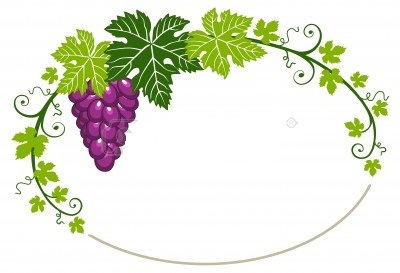            Семья                             Ранний                         Детский сад                      Школа	                                                  возраст                        	Учитывая основные приоритетные направления деятельности учреждения, мы применяем гибкость содержания учебно-воспитательного процесса за счет внедрения вариативных программ (комплексных, авторских, парциальных), за счет введения в учебные планы дополнительных занятий, индивидуальных программ, кружковой работы, которые проводятся в соответствии с возрастными особенностями детей, используя педагогические технологии:здоровьесберегающие технологии;технологии проектной деятельноститехнология исследовательской деятельностиинформационно-коммуникационные технологии;личностно-ориентированные технологии;технология портфолио дошкольника и воспитателяигровая технологиятехнология «ТРИЗ»сказкотерапиятехнология «Портфолио дошкольника»технологии предметно – развивающей среды и др.Педагоги ДОУ грамотно применяют основные здоровьесберегающие технологии: деятельность, требующая умственного напряжения, чередуется с физкультурными, музыкальными занятиями. Физкультурным и музыкальным занятиям отводится 50 % времени, предназначенного для осуществления специально организованной образовательной деятельности. Педагоги широко используют в работе интегрированные занятия, на которых дети усваивают содержание нескольких образовательных областей.Образование в детском саду носит светский, общедоступный характер и ведется на русском языке. В основу организации образовательной деятельности определен комплексно-тематический принцип с ведущей игровой деятельностью. Решение программных задач осуществляется в разных формах совместной деятельности взрослых и детей, а также в самостоятельной деятельности детей и в режимных моментах. Образовательная деятельность основывается на принципе интеграции образовательных областей (физическое, социально - коммуникативное, познавательное, речевое и  художественно-эстетическое развитие) в соответствии с возрастными возможностями и особенностями воспитанников.В теплое время года максимальное количество занятий проходит на свежем воздухе. В летний период проводятся только музыкальные и физкультурные занятия.Во взаимодействии педагогов с детьми отдаётся предпочтение личностно – ориентированным педагогическим технологиям.Итоговая оценка освоения содержания образовательной программы проводится при выпуске ребенка из детского сада в школу. Планируемыми итоговыми результатами освоения детьми основной общеобразовательной программы в соответствии с ФГОС ДО являются целевые ориентиры, которые предполагают формирование у детей дошкольного возраста предпосылок к учебной деятельности. Отслеживание уровней развития детей осуществляется на основе мониторинга (педагогической диагностики), проводимой в начале и конце учебного года.Формы проведения мониторинга: беседы с детьми; наблюдения, игровые ситуации с проблемными вопросами. Вся работа по реализации программы строится в процессе взаимодействия с семьями воспитанников.Уровень готовности детей к школе (показатели за 2021 – 2022 учебный год)Готовность ребёнка к обучению в школе является одним из важнейших итогов развития в период дошкольного детства и залогом успешного обучения в школе. У большинства детей она формируется к семи годам. Содержание психологической готовности включает в себя определённую систему требований, которые будут предъявлены ребёнку во время обучения и важно, чтобы он был способен с ними справиться. Готовность к обучению в школе рассматривается на современном этапе развития психологии и педагогики как комплексная характеристика ребенка, которой раскрываются уровни развития психологических качеств, являющихся наиболее важными предпосылками для нормального включения в новую социальную среду и для формирования учебной деятельности. Для успешного выполнения школьных обязанностей необходимо, чтобы к концу дошкольного возраста дети достигли определенного уровня в физическом и психическом развитии.Под «готовностью к школе» понимают не отдельные знания и умения, а их определённый набор (физическая, психологическая, речевая, социальная, интеллектуальная), хотя уровень их развития может быть разными.Психологическая готовность ребёнка к школе означает наличие желания учиться, умения внимательно слушать взрослого.Психологический аспект, включает в себя три компонента: интеллектуальная готовность, личностно - социальная, эмоционально-волевая.Интеллектуальная готовность к школе означает: к первому классу у ребёнка должен быть запас определенных знаний (речь о них пойдет ниже); он доложен ориентироваться в пространстве, то есть знать, как пройти в школу и обратно, до магазина и так далее; ребёнок должен стремиться к получению новых знаний, то есть он должен быть любознателен; должны соответствовать возрасту развитие памяти, речи, мышления.Личностно - социальная готовность подразумевает следующее: ребёнок должен быть коммуникабельным, то есть уметь общаться со сверстниками и взрослыми; в общении не должно проявляться агрессии, а при ссоре с другим ребёнком должен уметь оценивать и искать выход из проблемной ситуации; ребёнок должен понимать и признавать авторитет взрослых; толерантность; это означает, что ребёнок должен адекватно реагировать на конструктивные замечания взрослых и сверстников; нравственное развитие, ребёнок должен понимать, что хорошо, а что – плохо; ребёнок должен принимать поставленную педагогом задачу, внимательно выслушивая, уточняя неясные моменты, а после выполнения он должен адекватно оценивать свою работу, признавать свои ошибки, если таковые имеются.Эмоционально - волевая готовность ребёнка к школе предполагает: понимание ребёнком, почему он идёт в школу, важность обучения; наличие интереса к учению и получению новых знаний; способность ребёнка выполнять задание, которое ему не совсем по душе, но этого требует учебная программа; усидчивость – способность в течение определённого времени внимательно слушать взрослого и выполнять задания, не отвлекаясь на посторонние предметы и дела.Интеллектуальная (познавательная) готовность ребёнка к школе означает наличие у него определённых знаний, соответствующих возрасту, развитие памяти, речи, мышления, любознательности.Данный аспект означает, что будущий первоклассник должен обладать определённым комплексом знаний и умений, который понадобится для успешного обучения в школе. В 2021 – 2022 учебном году были проведено психологическое исследование 70 выпускников для определения школьной зрелости.Результаты диагностики готовности к обучению в школе2021 – 2022 учебный год70 выпускников (из них 18 с диагнозом ТНР, 8 с диагнозом F 83)18 выпускников (с диагнозом ТНР)8 выпускников (с диагнозом F83)Общий уровень готовности воспитанников к обучению в школе (апрель-май 2022 г.)Выводы: Таким образом, в целом дети (100%) готовы к систематическому обучению в школе. У детей наблюдается средний и высокий уровни интеллектуального развития, умственной работоспособности, психоэмоциональной зрелости, физической готовности. У данных детей достаточно развиты способы познавательной деятельности, предпосылки учебной деятельности. Дети имеют определенный запас знаний об окружающем мире, ориентируются в различных ситуациях, умеют контролировать свои действия. У них сформировано положительное отношение к школе, позиция «Я»- школьник.  Наличие учебных навыков у ребёнка является результатом педагогического воздействия на ребёнка до школы. При определении готовности к обучению учитывались результаты одновременного рассмотрения различных данных (результатов тестирования ребёнка, экспертных оценок и фиксации наблюдений родителей) и взаимосвязь между различными уровнями их проявлений не только в ситуации тестирования, но и в реальной жизни (поведении в школе и дома). В 2022 году образовательная деятельность осуществлялась в соответствии с годовым планом МДОУ «Детский сад № 109», календарным учебным графиком, учебным планом, расписанием организованной образовательной деятельности, режимом дня, комплексно-тематическим планированием и была ориентирована на использование современных педагогических технологий: здоровьесберегающих, игровых, информационно-коммуникативных технологий, технологию проектной деятельности, развивающего обучения.  Образовательная деятельность в организации выстроена на адекватных возрасту формах работы с детьми и основано на комплексно-тематическом принципе планирования.Мониторинг качества освоения детьми основной общеобразовательной программыВ мае 2022 года из 85 детей подготовительных к школе групп выбыло в школу 70 воспитанников. По результатам тестирования на предмет готовности детей к школе доля выпускников, готовых к обучению в школе – 100%    Уровни освоения основной образовательной программы ДОУУровни освоения адаптированной основной образовательной программы для детей с ТНРУровни освоения адаптированной основной образовательной программы для детей с ЗПРВывод: в 2022 году воспитанники достигли планируемых результатов освоения основной общеобразовательной программой, реализуемой в ДОУ. К числу детей, имеющих уровень освоения программы ниже среднего, относятся дети, часто болеющие дети и дети из двуязычных семей.На основе проанализированных показателей определены основные направления работы в целом и индивидуальной работы с воспитанниками, не освоившими программу.    Особое внимание в детском саду отводится коррекционно- развивающей работе с детьми. У детей, с ОВЗ (обусловленных ТНР) наблюдается положительная динамика в формировании фонематических представлений, в развитии дыхательной и голосовой функциях, в развитии артикуляционного аппарата, формировании звукопроизношения, формировании словаря, грамматического строя речи, формировании слоговой структуры речи. У детей, с ОВЗ (обусловленных ЗПР) наблюдается положительная динамика в развитии познавательной сферы, развитии связной речи, психических процессов.Анализ уровня развития целевых ориентиров на этапе завершения дошкольного возраста констатирует, что качество предоставления образовательной услуги в ДОУ находится на высоком уровне.Созданы благоприятные условия для полноценного проживания ребёнком дошкольного детства.В ДОУ создана современная развивающая предметно-пространственная средаООП и АООП ДОУ освоены на достаточном уровне на 96,4 %Педагоги владеют современными развивающими технологиями для реализации образовательной деятельности.Уровень профессиональной компетентности педагогов способен реализовывать личностно-ориентированный и индивидуально-дифференцированный подход к воспитанникам и образовательной деятельности. Осуществляется психолого-педагогическая поддержка семьи.Перспектива:Продолжать формировать устойчивую мотивацию у педагогов на использование современных педагогических технологий.Оптимизировать работу в областях - «Социально-коммуникативное» и «Художественно-эстетическое развитие».Анализ физкультурно-оздоровительной и профилактической работы.Для организации оздоровительной работы в ДОУ имеются: медицинский кабинет, музыкальный и спортивный залы, физкультурные площадки, игровые площадки.  На постоянном контроле администрации находится соблюдение санитарно-гигиенических требований к условиям и режиму воспитания детей. В течение 2020 года в группах традиционно проводился комплекс специально организованных мероприятий по улучшению физического и психического здоровья воспитанников:физкультурные занятия;закаливающие мероприятия;тематические консультации;медицинские осмотры;различные виды гимнастик (утренняя, физкультминутка, гимнастика для глаз, пальчиковая и дыхательные гимнастики); организация занятий с детьми по ОБЖ и валеологии;проведение Дней Здоровья, физкультурных праздников, занятий;организация прогулок, экскурсий и походов.Лечебно-профилактическая работа проводится в д/с в соответствии с планом. Для эффективности данной работы составлена программа «Растим чемпионов» (размещена на сайте ДОУ).В течение года постоянно осуществлялся контроль за организацией двигательной деятельности детей в режиме дня, оценивалось качество и эффективность проведения утренней гимнастики, физкультурных и музыкальных занятий, подвижных игр, физкультминуток. Следует отметить что педагогами активно используются здоровьесберегающие технологии (физкультминутки, минутки релаксации, подвижные и спортивные игры, пальчиковая гимнастика, дыхательная гимнастика и др.), что положительно влияет на показатели состояния здоровья детей.Вывод: Сравнительный анализ результатов от мая 2022 года выявил положительную динамику, и показал, что высокий и средний уровень физической подготовленности детей (4-7 лет) с начала учебного года к концу значительно возрос и 96% соответствует норме или превышает ее. Данные результаты были достигнуты за счет последовательной и планомерной реализации области «Физическое развитие» образовательных программ МДОУ «Детский сад № 109» и оздоровительной программы «Растим чемпионов». А в частности, за счет использования всех форм двигательной активности, физкультурно-оздоровительных мероприятий с детьми и рационального использования РППС ДОУ при тесном взаимодействии всех участников педагогического процесса с учетом возрастных и индивидуальных особенностей и возможностей каждого ребенка. Результаты адаптации.По ослаблению адаптационного синдрома у воспитанников в 2022 г. проводилась следующая    работа:- в первые дни посещения мы сокращали время пребывания ребенка в группе. Начиная с двух часов, постепенно увеличивали время пребывания;-  вели адаптационный лист;- постоянно создавали положительный эмоциональный настрой ребенка на посещение ДОУ, используя разнообразные методы и приемы;- проводили разъяснительную работу с родителями по преемственности методов ухода и воспитания, интересовались поведением и самочувствием ребенка дома после посещения детского сада, даем полезные советы и рекомендации;Вывод: в детском саду создана система мероприятий по предупреждению дезадаптации детей при приеме в детский сад, в основе которой тесное сотрудничество педагогов и специалистов ДОУ (педагог-психолог, старшая медицинская сестра) с семьями вновь поступивших воспитанников. Четкая, профессионально слаженная и продуманная работа педагогов групп РВ и специалистов, созданный в ДОУ благоприятный микроклимат способствовали оптимальному течению адаптационного периода у детей.Динамика заболеваемости.Посещаемость учреждения воспитанникамиПричины заболеваемости:
1. Период адаптации - рост заболеваемости связан с началом посещаемости ребенком детского   сада, когда он вступает в контакт с большим числом потенциальных разносчиков инфекции.
2. Малоподвижный образ жизни в семье. Часто родители занимают детей просмотром мультфильмов и компьютерными играми, не ограничивая их по времени, и недостаточно уделяют внимание подвижным играм, прогулкам, организации двигательного режима ребенка.
3. Слабый иммунитет.  Дети попросту не готовы эффективно противостоять инфекциям. Здоровый образ жизни, пребывание на свежем воздухе, двигательный режим и правильное питание – вот первые доступные шаги по укреплению иммунитета.
4. Эпидемии. Повышение заболеваемости в январе месяце было связано с вспышкой ОРВИ в нашем районе.
5. Неправильное питание.  Даже посещая детские дошкольные   учреждения, в которых все продукты строго нормируются и их сбалансированность просчитывается, малыши всё равно попадают в группу риска. Причина – неправильное питание детей дома.
      Пропуски по другим причинам:
1. Неблагоприятные погодные условия (низкая температура, дождь, снегопад).
2. Каникулярное время (во время школьных каникул дети часто остаются дома со старшими братьями и сестрами).
3. Период летних отпусков родителей.
5. Другие семейные обстоятельства.
 
Проводимая работа по снижению заболеваемости и пропусков без причин:
1. Беседы с родителями. Консультации в уголок для родителей. Санитарные бюллетени и памятки и буклеты.
2. Проведение профилактических мероприятий во время эпидемиологического режима согласно плану учреждения.
3. Кварцевание групп.
4. Ведение мониторинга теплового режима и контроль утреннего приема детей.
6. Витаминизация (натуральные соки, фрукты, лимоны ежедневно).
7. Сбалансированное питание.
8. Выполнение режимных моментов (закаливание, прогулка, утренняя зарядка, гимнастика пробуждения).
Для полноценного физического развития детей, реализации потребности в движении в детском саду созданы определённые условия.
         В группах созданы уголки физической культуры, где находится разнообразный спортивный инвентарь, в том числе «дорожки здоровья» для профилактики плоскостопия. В детском саду оборудовано помещение (мини спортзал) для физкультурных занятий с разнообразным физкультурным оборудованием. Всё это повышает интерес малышей к физкультуре, увеличивает эффективность занятий, позволяет детям упражняться во всех видах основных движений в помещении. Также во дворе детского сада оборудована спортивная площадка для занятий физической культурой на улице.
 
Система профилактической   работы по оздоровлению дошкольников.
Профилактика:Комплексы упражнений по профилактике нарушений зрения во время занятийКомплексы по профилактике плоскостопияКомплексы по профилактике нарушений осанкиДыхательная гимнастикаСнятие умственной усталости во время занятий (релаксационные паузы, физкультминутки, массаж ушных раковин)Прогулки + динамический часЗакаливание:Сон без маек, в теплое время годаХодьба босикомУмывание прохладной водойПроветривание спален перед сном      8. Оптимальный двигательный режим
 
Мероприятия на период повышенной заболеваемости гриппа и ОРЗ:Оксолиновая мазь в носовые ходыФитотерапия: лук, чеснокИзоляция заболевших детей.
Особое внимание в режиме дня мы уделяем проведению закаливающих процедур, способствующих укреплению здоровья и снижению заболеваемости.
Закаливание будет эффективным только тогда, когда оно обеспечивается в течение всего времени пребывания ребёнка в детском саду. Поэтому мы соблюдаем:Чёткую организацию теплового и воздушного режима помещенийРациональную по сезону одежду детейСоблюдение режима прогулок во все времена года в любую погодуЗанятия   утренней гимнастикой, проведение гимнастики пробуждения после сна, занятия физкультурой. 
Обеспечение реализации основных направлений работы МДОУ по физической культуре с родителями:
1 этап – ознакомительный
Сбор информации (собеседование, анкетирование, наблюдение)
Выделения групп риска (по результатам исследования)
2 этап -  профилактический
Наглядная агитация (стенды, памятки)
 3 этап-работа с группой риска
Выявление проблемы (беседы, наблюдения, тесты, опросы)
Коррекция родительских установок (тренинги, беседы)
4этап - индивидуальная работа
Выявление, знакомство с опытом семейного воспитания
Консультативная индивидуальная помощь
5 этап - рефлексивный
Выявление изменений родительских установок в группе риска (беседы, наблюдения)
 6 этап - интегративный
Совместные мероприятия, проекты
Дискуссии (совместное обсуждение проблем)
7 этап - перспективный
Совместное обсуждение планов на будущее
 
 	Для снижения заболеваемости и пропусков в детском саду медсестрой систематически проводятся консультации с родителями на темы: «Личная гигиена ребенка. Профилактика глистных инвазий», «Профилактика кожных заболеваний, педикулеза», «Правила рационального питания дошкольника», «Организация рационального питания в детском саду и дома»; «Профилактика простудных заболеваний, ОРВИ, гриппа, заболеваний верхних дыхательных путей», «Что надо знать про ВИЧ, СПИД»; «Ребенок на каникулах - соблюдение режима в праздничные дни», «Профилактика бытового травматизма», «Правила поведения на льду, воде», «Что семья должна знать о профилактических прививках. Значение профилактических прививок для детей и взрослых», «Значение диагностической пробы МАНТУ для ранней диагностики туберкулеза», «Профилактика нарушений опорно-двигательного аппарата, плоскостопия», «Охрана зрения и слуха у детей»; «Оздоровительные мероприятия. Закаливание и его значение для оздоровления детского организма», «Внимание - клещевой энцефалит», «Как оказать первую помощь при отравлениях, ожогах, солнечном и тепловом ударах, травмах, несчастных случаях», «Осторожно - ядовитые растения, ядовитые грибы!», «Пищевые аллергии, что это такое?», «Детские инфекции: ветряная оспа, скарлатина, корь, краснуха. Профилактика». Также проводится обязательный вводный инструктаж с родителями вновь поступивших детей. Хочется отметить, что родители принимают активное участие в спортивных и оздоровительных мероприятиях, оказывают помощь в организации и проведении спортивных праздников.Вывод: Анализ результатов по заболеваемости детей показывает эффективность использования: здоровьесберегающих технологий; выполнение санитарно-противоэпидемиологического режима; воспитание у детей культурно-гигиенических навыков;  проведение оздоровительно-закаливающих процедур;  контроль за физическим воспитанием и физической подготовленностью; организации питания;  профилактики простудных заболеваний. Показатели муниципального задания по индексу здоровья и общей заболеваемости детей выполнены благодаря соблюдению всех противоэпидемических мероприятий, а также благодаря слаженной работе педагогов, медицинских работников и всех сотрудников ДОУ по оздоровительному направлению. На повышение качества физкультурно-оздоровительной работы повлияла совместная деятельность всех специалистов и педагогов, а также медицинский мониторинг за плотностью занятий, двигательной активностью детей, антропометрическими данными, группами здоровья.  Осуществление социально – партнерских отношений.Одним из основных средств реализации приоритетных направлений является взаимодействие с другими организациями. В 2021 – 2022 учебном   году детский сад взаимодействовал со следующими учреждениями:Территориальная администрация Дзержинского района мэрии г. Ярославля;Департаментом образования мэрии г. Ярославля;Взаимодействуя с Городским центром консультирования и психологической помощи «Развитие» дошкольное учреждение осуществляет организацию психолого-медико-педагогической помощи детям; Взаимодействие с образовательными учреждениями:Школы № 87, № 90, № 56;ЯГПУ им. К.Д. Ушинского;Городской центр развития образования;А также:КЦСОН «Светоч»;Ярославская государственная академия «ФГБОУ ВО Ярославская ГСХА»;Детские сады города Ярославля.Преемственность ДОУ со школами: №87, 56, 90 осуществляется на уровне использования научных достижений, диагностики и практической работы. Первичная медико-педагогическая диагностика, а также текущая педагогическая диагностика, позволяет иметь объективную и качественную информацию для оптимального проектирования содержания работы индивидуально с каждым ребенком.Совместно с педагогами начальной школы проводиться серия мероприятий и встреч для установления контактов, согласования действий в выполнении главной задачи - подготовка детей к дальнейшему обучению. Это проведение совместных занятий и уроков, спортивных соревнований и праздников, экскурсии для детей и родителей, обсуждение докладов, совместные родительские собрания и др.Активное участие в жизни детского сада принимают родители наших воспитанников, они являются полноправными участниками образовательного процесса.Взаимодействие с семьями воспитанников направлено на:изучение потребности родителей в образовательных и оздоровительных услугах (для определения перспектив развития учреждения, содержания работы и форм организации);просвещение родителей с целью повышения их правовой и педагогической культуры;установление доверительных деловых контактов детского сада с семьями воспитанников;реализация единого подхода к ребенку в семье и учреждении с целью его личностного развитияСодержание работы с родителями реализуется через разнообразные формы взаимодействия (анкетирование «Удовлетворенность деятельностью ДОУ», «Образовательные инициативы и потребности семьи»), выставки – конкурсы (традиционные - «Осенние фантазии», «Новогодний сувенир», «Огородная фантазия» и др.), «День открытых дверей», субботники, акции, размещение информации на сайте ДОУ, родительские собрания. Анализ взаимодействия детского сада с семьями позволил выявить, что контингент творческих и активных семей увеличивается с каждым годом.   Родители – наши активные помощники в воспитании, развитии, образовании детей, в создании благоприятных условий функционирования детского сада. Много внимания детский сад уделяет изучению образовательных потребностей родителей и удовлетворенности предоставляемой услугой. По результатам независимой оценки анкетирования удовлетворенности родителей деятельностью ДОУ 85 % опрошенных полностью удовлетворены предоставляемой услугой.  По результатам мониторинга был составлен план по устранению недостатков, выявленных в ходе независимой оценки качества условий оказания услуг.Общие выводы: родительский состав ДОУ высоко оценивает качество предоставляемой образовательной услуги в ДОУ. Наблюдается:      1.Повышение активности участия родителей ДОУ в мероприятиях ДОУ, города, области.      2. Рост посещаемости родителями и другими членами семей различных мероприятий, проводимых в ДОУ      3.Оказание помощи ДОУ различного характера (в хозяйственной и педагогической работе).      4.  Положительное мнение родителей о ДОУ.Все отчетные фотоматериалы о проведенных мероприятиях выставлены в социальной сети в ВКонтакте http://vk.com/club183911281 и новостной ленте на официальном сайте МДОУ «Детский сад № 109» https://yar109ds.edu.yar.ru/novosti_uchrezhdeniya.htmlДополнительные   услугиВ дошкольном учреждении с целью улучшения качества образовательного процесса и для реализации всестороннего развития личности ребенка и максимального раскрытия творческого потенциала в разных видах деятельности действует система дополнительных образовательных услуг за рамками основной образовательной деятельности.Система дополнительных образовательных услуг охватывает детей младшего, среднего и старшего возраста. Основные направления кружковой работы:познавательно – речевое развитие детей;развитие мелкой моторики рук;художественно – эстетическое развитие;коррекционно-развивающее направление;В рамках дополнительного образования в 2021 – 2022 учебном году в МДОУ «Детский сад  №109» функционировали следующие кружки:«Малышок»;«Весёлые пальчики» - развитие мелкой моторики;«АБВГДейка» - обучение грамоте;«Занимательная математика»;«Волшебное творчество»;«АБВГДейка для детей с ТНР, ЗПР»;«Школа будущего первоклассника для детей с ОВЗ»Количество детей, охваченных дополнительными образовательными услугами в 2021-2022 учебном году –254 человек (78%) Персонифицированное финансирование дополнительного образования  В течение года ежедневно МДОУ «Детский сад №109» организует работу по выдаче и активации сертификатов персонифицированного финансирования дополнительного образования детям, достигшим 5-летнего возраста. По состоянию на 14 апреля 2023 года в МДОУ «Детский сад №109» выдано и активировано 147 сертификатов ПФДО. На настоящий день все воспитанники ДОУ, достигшие 5-летнего возраста, обеспечены сертификатами. В 2021-2022 учебном году через портал ПФДО с использованием сертификата было заключено 149 договоров. На портале размещено 5 общеобразовательных общеразвивающих программы дополнительного образования: Дополнительная общеобразовательная общеразвивающая программа «Занимательная математика»; Дополнительная общеобразовательная общеразвивающая программа «АБВГДейка»;Дополнительная общеобразовательная общеразвивающая программа«Волшебное творчество»;Дополнительная общеобразовательная общеразвивающая программа«АБВГДейка для детей с ТНР, ЗПР»;Дополнительная общеобразовательная общеразвивающая программа«Школа будущего первоклассника».Вывод: Гибкость дополнительного образования детей как открытой социальной системы позволяет обеспечить условия для формирования лидерских качеств, формирования социальных компетенций и развития творческих способностей детей в области научно-технической, художественной, эколого-биологической, спортивно-технической, физкультурно-спортивной, туристско-краеведческой, военно-патриотической, социально-педагогической, естественно-научной и другой образовательной деятельности, которую он выбирает сам или с помощью взрослого в соответствии со своими желаниями и потребностями.Дополнительное образование детей является актуальным и необходимым звеном системы непрерывного образования, направленным на формирование и развитие творческих способностей детей, удовлетворение их индивидуальных потребностей в интеллектуальном.
Участие педагогов и детей ДОУ в мероприятиях различного уровня.С целью поддержки и развития творчества, усиления его воспитательного значения, обмена опытом, педагоги, дети и родители ДОУ активно принимают участие в мероприятиях разного уровня.Участие в ярмарке, мастер – классах, семинарах, совещаниях.Реформирование дошкольного образования с целью более полного удовлетворения запросов родителей и интересов детей предъявляет новые требования к ДОУ. Внедрение инноваций в работу образовательного учреждения - важнейшее условие совершенствования и реформирования системы дошкольного образования. Инновационная деятельность – процесс, который развивается по определенным этапам и позволяет учреждению перейти на более качественную ступень развития при создании, разработке, освоении, использованию и распространению новшеств (новых метода, методики, технологии, программы). Развитие ДОУ, переход в новое качественное состояние не может осуществляться иначе, чем через освоение новшеств.В современной образовательной системе педагоги дошкольных учреждений вовлечены в инновационные процессы, касающиеся обновления содержания дошкольного образования, форм его реализации, методов и приемов преподнесения содержания детям.Концепция модернизации российского образования требует от педагогов повышения качества дошкольного образования, создания условий для личностного развития каждого ребенка. Проведение мастер-классов, семинаров образовательного и просветительского характера в МСО (по плану департамента образования) «Организация дошкольного волонтёрства, как средство эффективной социализации детей и современная форма взаимодействия с семьёй»28.10.2021«Панорама педагогического опыта» «Использование здоровьесберегающих технологий для детей раннего возраста»03.12.2021«Разработка методических рекомендаций по организации дошкольного волонтерского движения «Я-волонтер 3+»Платформа ZOOM19.01.2022«Эффективные методы и приемы сопровождения детей с ОВЗ в условиях Timе-посещения»Платформа ZOOM17.01.2022«Инклюзивное образование, как фактор обеспечения доступности и качества дошкольного образования»27.01.2022Концертно-игровая программа «Вместе ради детей» для малышей с 1 года до 7 лет и их родителей», посвященная Дню защиты детей01.06.202210:00-11:00 площадка парка отдыха им. 30-летия ПобедыМастер-класс: «Дети-волонтеры» - социльно-значимый проект для развития и поддержки детской инициативы и самостоятельности»10.11.2022Мастер-класс «Педагогические технологии в работе воспитателя комбинированной группы»17.11.2022Проведение мастер- классов и семинаров по обмену управленческим опытом в МСО (семинары, конференции, круглые столы, организуемые органами управления образования)«Панорама педагогического опыта» «Использование здоровьесберегающих технологий для детей раннего возраста»03.12.2021«Методы подготовки воспитанников детских садов к выполнению испытаний норм (тестов) ВФСК ГТО»(ГАУ ДПО ЯО Институт развития образования видеоконференция)10.02.2022Проведение мероприятий по обмену управленческим опытом для руководителей учреждений межмуниципального, межрегионального уровня на базе своего учрежденияI Межрегиональный Фестиваль "Дари Добро" «Организация дошкольного волонтерского движения в ДОУ города Ярославля»МДОУ «Детский сад № 109»12.11.2021Опыт сопровождения семьи ребенка с ОВЗ(Иваново)ГАУДПО ИО «Университет непрерывного образования и инноваций»https://www.youtube.com/watch?v=nQBGylEnmhQВыступление на совещании руководителей муниципальных образовательных учреждений (по плану департамента образования)-Выступление на городской презентационной площадке с защитой МИП «Социальные акции и волонтерское движение-средство эффективной социализации детей в ДОО»(1-3 марта 2022) -Выступление на совещании руководителей МСО г. Ярославля «Организация сетевого сообщества «Педагог для всех» 14.04.2022Выступление на совещании руководителей«Вариативные формы сопровождения семей, воспитывающих детей с ОВЗ»  27.10.2022Инновационная деятельность ДОУМуниципальная инновационная площадка«Социальные акции и волонтёрское движение-средство эффективной социализации детей в ДОУ» Пр. № 01-05/761 от 26.08.2021Координатор МОУ "ГЦРО" Кошлева Наталья ВикторовнаЦель: организация сетевого волонтерского движение «Я- волонтер 3+» в муниципальных дошкольных образовательных учреждениях г. Ярославля.Задачи:1.	Создать условия для организации сетевого волонтерского движения «Я- волонтер 3+».2.	Расширить представление об организации сетевого волонтерского движения «Я- волонтер 3+» у педагогов, детей и родителей (законных представителей).3.	Разработать и внедрить комплекс мероприятий с детьми и родителями по организации волонтерского движения.4.  Обеспечить информационную поддержку сетевого волонтерского движения «Я- волонтер 3+» через создание интернет-сайта.Проект «Я – волонтёр 3+» - комплексный проект по развитию сетевого дошкольного волонтёрского движения, основная идея которого- формирование позитивной социализации детей дошкольного возраста через расширение сферы социального общения, активную деятельность, волонтерство, возможности усвоения социальных ценностей и нравственных качеств личности для воспитания будущей активной гражданской позиции подрастающего поколения.Муниципальная инновационная площадка «Профиль роста - инновационная модель непрерывного образования управленческих кадров и педагогических работников» Пр. № 01-05/761 от 26.08.2021Координатор МОУ "ГЦРО" Кошлева Наталья ВикторовнаЦель: Создание механизмов для функционирования эффективной системы непрерывного профессионального развития управленческих и педагогических кадров дошкольных образовательных организаций города.
Задачи:Создание условий для обновления профессиональных компетенций и расширения профессиональных знаний через организацию гибкой системы непрерывного образования, отвечающей на запросы педагогического сообщества.Модернизация методической работы образовательных организаций, ее переориентация на специфику запросов педагогического сообщества.Внедрение модели «горизонтального обучения» через создание профессиональных ассоциаций (сообществ) педагогов, объединенных на добровольной основе, движимых общими интересами, связанными с решением задач профессионального роста, в процессе общения и обсуждения значимых профессиональных проблем. Создание педагогического сообщества «Старший для старшего».Создание единого информационно-методического пространства для совместной деятельности представителей образовательных организаций города, в том числе организаций дополнительного профессионального образования, с привлечением социальных партнеров с целью информирования и методической поддержки.Создание института наставничества (тьюторства) для старших воспитателей с опытом работы от 0 до 3-х лет.Содействие развитию профессионально-методической компетентности начинающих старших воспитателей дошкольных образовательных учреждений, через   организацию работы педагогической мастерской для начинающих старших воспитателей «Методический дебют».Организация работы «Школы молодого руководителя».Создание открытой базы методических и дидактических материалов, программных продуктов учебного назначения и опыта их применения в образовательной деятельности с использованием бесплатных цифровых ресурсов.Сетевой проект «Вместе ради детей» Пр. № 01-05/761 от 26.08.2021 Координатор проекта Криулева  Марина Геннадьевна – методист МОУ «ГЦРОЦель: Создание и реализация системы психолого-педагогического сопровождения семей, воспитывающих детей с ОВЗ и детей, находящимися в группе риска с 2-х месяцев до 8 лет, не посещающих ДОУЗадачи:1. Организовать сетевое взаимодействие между ДОУ, оказывающими услуги психолого-педагогической, методической и консультативной помощи семьям, имеющим детей;2. Оказать коррекционно-развивающую помощь детям от 2-х месяцев до 8 лет с ОВЗ и детям «группы риска» через функционирование мобильной лекотеки;3. Способствовать социализации детей данных категорий посредством включения их в специально организованную деятельность;4. Обеспечить доступность услуг комплексного психолого – педагогического сопровождения семей, не имеющих возможность посетить дошкольную организацию через развитие службы визитирования;5. Создать единую интернет – платформу «Вместе ради детей» для расширения информированности родителей и повышения их компетенстности в вопросах развития детей с ОВЗ и детей «группы риска»;6. Организовать профессиональное сообщество педагогов с целью повышения профессиональной компетентности и возможности обмена опытом в вопросах оказания психолого – педагогической, методической и консультативной помощи семьям.Муниципальный ресурсный центр «Педагог для всех»Пр. № 01-05/919 от 13.10.2021Кураторы проекта - методисты  ГЦРО : Кошлева Наталья Викторовна, Шаврина Наталья АльбертовнаЦель: Создание системы эффективного методического сопровождения деятельности воспитателей ДОУ города («методической школы»), путем модернизации способов методической поддержки, создания новой модели оказания адресной методической поддержки педагогических коллективов и педагогических работников через создание сетевого педагогического сообщества «Педагог для всех».Задачи: Создание условий для формирования единого информационно-методического пространства для совместной деятельности педагогов дошкольных образовательных организаций города. Обновления профессиональных компетенций и расширения профессиональных знаний через организацию гибкой системы непрерывного образования, отвечающей на запросы педагогического сообщества.Обеспечение методического сопровождения переноса педагогическими работниками приобретенных педагогических компетенций в практику воспитания и обучения.Популяризация эффективных педагогических практик, методик воспитания и обучения.  Транслирование и распространение современного педагогического опыта через мероприятия городской Панорамы педагогического опыта для педагогов ДОУ, а также  публикаций в интернет-ресурсах. Создание открытой базы методических и дидактических материалов, программных продуктов учебного назначения и опыта их применения в образовательной деятельности с использованием бесплатных цифровых ресурсов.Проектная деятельность.Является уникальным средством обеспечения сотрудничества, сотворчества детей и взрослых, способом реализации личностно-ориентированного подхода к образованию, помогает развить творческие способности дошкольников, делает их активными участниками учебного и воспитательного процессов. В настоящее время метод проектов рассматривается наукой как цикл инновационной деятельности и является одной из перспективных педагогических технологий, имеющих соответствующие признаки, функции и структуру.На сегодняшний день возросли требования к детям, поступающим в первый класс, следовательно, новая модель выпускника детского сада предполагает изменение характера и содержания педагогического взаимодействия с ребенком: если раньше на первый план выходила задача воспитания стандартного члена коллектива с определенным набором знаний, умений и навыков. То сейчас, стоит необходимость формирования компетентной, социально-адаптированной личности, способной ориентироваться в информационном пространстве, отстаивать свою точку зрения, продуктивно и конструктивно взаимодействовать со сверстниками и взрослыми. То есть акцент идет на развитие качеств и социальную адаптацию.Использование метода проекта в дошкольном образовании позволяет значительно повысить самостоятельную активность детей, развить творческое мышление, умение детей самостоятельно, разными способами находить информацию об интересующем предмете или явлении и использовать эти знания для создания новых объектов действительности. А также, делает образовательную систему ДОУ открытой, для активного участия родителей.Наличие публикаций педагогов ДОУ (или коллектива ДОУ)«Формирование ЗОЖ», Воспитатель МДОУ «Детский сад № 109», Грищенко Е.С.https://yar109ds.edu.yar.ru/grishchenko_e_s_/pedagogam/besedi_formirovanie_zozh.docx«Лепбук как инновационная технология дошкольного обучения». Консультация-практикум для педагогов дошкольной организации, Воспитатель МДОУ «Детский сад № 109», Грищенко Е.С. https://yar109ds.edu.yar.ru/grishchenko_e_s_/pedagogam/pedchas.docx«Финансовое воспитание детей», Старший воспитатель МДОУ «Детский сад № 109» Беберина О.Н. https://yar109ds.edu.yar.ru/zhurnal_detskogo_sada/may_2022.docxФормирование основ финансовой грамотности дошкольников через дидактические игры, Воспитатель МДОУ «Детский сад № 109» Белякова Светлана Евгеньевна https://yar109ds.edu.yar.ru/zhurnal_detskogo_sada/may_2022.docx«Дети и музыка в детском саду», Музыкальный руководитель МДОУ «Детский сад № 109» Прусакова А.Б. https://yar109ds.edu.yar.ru/zhurnal_detskogo_sada/sentyabr__2022.docx«Не отрываясь от дел», Воспитатель МДОУ «Детский сад № 109», Команина Е.Е. https://yar109ds.edu.yar.ru/zhurnal_detskogo_sada/sentyabr__2022.docx«Советы логопеда по развитию речи у детей раннего дошкольного возраста», Учитель-логопед МДОУ «Детский сад № 109» Конюхова С.В. https://yar109ds.edu.yar.ru/zhurnal_detskogo_sada/sentyabr__2022.docx«Советы учителя-дефектолога родителям детей с задержкой психического развития», Учитель-дефектолог МДОУ «Детский сад № 109» Шведова О.С. https://yar109ds.edu.yar.ru/zhurnal_detskogo_sada/sentyabr__2022.docx«Дети в возрасте семи лет», Воспитатель МДОУ «Детский сад № 109» Денисова Е.А. https://yar109ds.edu.yar.ru/zhurnal_detskogo_sada/sentyabr__2022.docx«Новогодние чудеса или как укрепить веру в Деда Мороза», Музыкальный руководитель Ворошко Ольга Викторовна https://yar109ds.edu.yar.ru/zhurnal_detskogo_sada/dekabr_2022.docx«Новый год с малышом 2-3 лет», Воспитатель МДОУ «Детский сад № 109» Емелина Ирина Александровна  https://yar109ds.edu.yar.ru/zhurnal_detskogo_sada/dekabr_2022.docx«Досуг детей в семье в Новогодние каникулы», Воспитатель «Детский сад № 109»  Маркотенко Галина Александровна https://yar109ds.edu.yar.ru/zhurnal_detskogo_sada/dekabr_2022.docx«Новый год с ребенком», Педагог-психолог «Детский сад № 109» Королева Жанна Борисовнаhttps://yar109ds.edu.yar.ru/zhurnal_detskogo_sada/dekabr_2022.docxДистанционное и смешанное обучение «В гостях у куклы Кати и Матрешек»https://youtu.be/6ow7BkfhNKg «Емеля в армию пойдет» 18.02.2021https://youtu.be/djVkuzdWXPo «День космонавтики» 10.04.2021https://youtu.be/L2ag2Yd_CRE «Муха Цокотуха»  07.03.2021https://youtu.be/Yh6ucnRd-0I «День пожилого человека»  30.09.2022https://youtu.be/Wxku2NZhAFY       «День России» 11.06.2021https://youtu.be/S_s7MO_VGu8  «Под грибом»  10.11.2021https://youtu.be/kVSF8YWgSy0  «Масленица»  01.03.2022https://youtu.be/nJDxvP9aY3g «День русского театра»  17.05.2022https://youtu.be/6oFCCo5b9F8  «Рукавичка»  12.12.2022https://youtu.be/-njb66z5K3E  «Профессия пожарный»  20.04.2022https://youtu.be/m44ph6_Icog  «Безопасная елка»  24.12.2021https://youtu.be/fT68bD9Pzg0  «Как звери елку наряжали»  19.12.2021https://youtu.be/nyDrqQ5A_Dk  «Зима» 04.12.2021https://youtu.be/9647kcIZ8ic  «Домашние животные» 30.11.2021https://youtu.be/-SLNT3D4Eo0  «Мы готовим винегрет»  07.11.2021https://youtu.be/6V-11z7mXag  «В гости к бабушке в деревню»  03.11.2021Работа консультационного пункта МДОУ «Детский сад № 109»Изменения, происходящие сегодня в сфере образования, в том числе и дошкольного, направлены, прежде всего, на его качественные улучшения. Расширяется спектр предоставляемых услуг, появляются новые вариативные формы образования, что позволяет реализовать идею «пошаговой доступности» дошкольного образования и способствует обеспечению всем детям дошкольного возраста альтернативных возможностей при подготовке к обучению в школе. Консультативный пункт в ДОУ, как одна из вариативных форм дошкольного образования.Консультативный пункт представляет собой организационную структуру, призванную оказывать комплексную психолого-педагогическую консультативную помощь родителям (законным представителям).В его состав входят: старший воспитатель ДОУ, педагог-психолог, учитель-логопед, музыкальный руководитель, руководитель по физической культуре. Формы работы консультативного пункта, как индивидуальные, так и групповые, могут быть достаточно разнообразны. Их целесообразность должна определяться в соответствии с выбранными направлениями работы. Достаточно широко используются такие как дискуссии, лектории, тренинги с родителями, консультаций по запросу родителей (законных представителей, проведение совместных досугов. Также одной из форм работы может являться заочное консультирование, как по письменному обращению, так и посредством сайта дошкольного образовательного учреждения. Консультативная помощь родителям осуществляется по самым разнообразным вопросам. Их интересуют процесс социализации дошкольников, а также возрастные и психолого-педагогические особенности детей, готовность к обучению в школе; профилактические меры по минимизации различных отклонений в физическом, психическом и социальном развитии; организация игровой деятельности; создание условий для воспитания у детей основ здорового образа жизни. Таким образом, необходимо отметить, что сопровождение детей, не охваченных дошкольным образованием, представляет собой определенную структуру профессиональной деятельности специалистов ДОУ, которая позволяет обеспечить социально-психологические условий для всестороннего развития ребенка на каждом возрастном этапе. Консультативный пункт, как одна из вариативных форм образования, учитывая актуальные потребности семей, содействует формированию активной жизненной позиции всех участников воспитательно-образовательного процесса, укреплению связи семья – детский сад, передаче позитивного воспитательного опыта.С 01.09.2016 г.  в соответствии с Федеральным Законом от 29.12.2012 № 273 «Об образовании в Российской Федерации» в учреждении предоставляются услуги консультационного пункта для родителей (законных представителей) и детей 2-7 лет. Основные цели консультационного пункт:обеспечение доступности дошкольного образования;выравнивание стартовых возможностей детей при поступлении в школу;обеспечение единства и преемственности семейного и дошкольного воспитания;развитие новых альтернативных форм дошкольного образования для удовлетворения запросов родителей (законных представителей) на дошкольное образование и воспитание детей.повышение педагогической компетентности родителей (законных представителей), воспитывающих детей с ограниченными возможностями здоровья.Задачи консультационного пункта: коррекционно-развивающее;оказание консультативной помощи родителям (законным представителям) и повышение их психологической компетентности в вопросах воспитания, обучения и развития ребенка;диагностика особенностей развития интеллектуальной, эмоциональной и волевой сфер детей;оказание дошкольникам содействия в социализации;обеспечение успешной адаптации детей при поступлении в учреждение или школу;информирование родителей (законных представителей) об учреждениях системы образования, которые могут оказать квалифицированную помощь ребенку в соответствии с его индивидуальными особенностями.В 2021 – 2022 учебном году в рамках консультационного пункта   было проведено – 40 консультаций.Работа консультационного пункта велась по плану. В ДОУ создан и работает психолого –педагогический консилиум для выявления отклонений в речевом и познавательном развитии и выработки коллективных решений о мерах педагогического и оздоровительного воздействия, консультирования родителей, воспитателей, специалистов по вопросам педагогической поддержки детей. Психолого-медико-педагогический консилиум в ДОУ является подразделением коррекционно-психолого-педагогической службы детского сада. ППк организован как форма взаимодействия всех специалистов учреждения, объединяющихся для психолого-медико-педагогического сопровождения воспитанников с отклонениями в развитии или состояниями декомпенсации.Консилиум разрабатывает и составляет индивидуальные программы развития детей, готовит документы на городскую психолого-медико-педагогическую комиссию. Цель консилиума: определение форм, методов психолого-медико-педагогического сопровождения дошкольников в процессе обучения и воспитания, исходя из реальных возможностей образовательного учреждения и в соответствии со специальными потребностями, возрастными и индивидуальными особенностями детей, состоянием соматического и психического здоровья, выстраивания индивидуального маршрута как отдельных детей, так и группы в целом. Основными задачами ППк являются:- выявление и ранняя (с первых дней пребывания ребенка в ДОУ) диагностика отклонений в развитии и состоянии декомпенсации;- профилактика физических, интеллектуальных и эмоционально-личностных перегрузок и срывов;- выявление резервных возможностей развития;определение характера, продолжительности и эффективности специальной (коррекционной) помощи ребенку и его семье;- подготовка и ведение документации, отражающей актуальное развитие ребенка, динамику его состояния;- осуществление консультативной помощи родителям (законным представителям), воспитателям, другим педагогам.Основные принципы деятельности ППк:Принцип семейной центрированности – специалисты ППк взаимодействуют не только с ребёнком, но и с семьёй (людьми из его ближайшего окружения).Принцип партнёрства – деятельность специалистов направлена на установление партнёрских отношений с ребёнком и его семьёй.Принцип междисциплинарного взаимодействия – работа с клиентами осуществляется специалистами разных областей знаний о ребёнке и семье, действующими в рамках технологии профессионального взаимодействия.Принцип добровольности – родители самостоятельно принимают решение об обращении в систему ППк и включении их семьи в программу обслуживания.Принцип открытости – ППк отвечает на запрос любой семьи или лиц, представляющих интересы ребёнка, обеспокоенных его развитием.Принцип конфиденциальности – информация о ребёнке и семье, доступная специалистам ППк, не подлежит разглашению или передаче без согласия семьи.Принцип уважения личности ребёнка – специалисты ППк принимают ребёнка как полноправную личность, вне зависимости от возраста и уровня его развития.Принцип уважения к личности родителя – уважая личность родителя, специалисты ППк принимают его мнение о ребёнке, его личный опыт, решения и ожидания.Принцип профессиональной ответственности – специалисты ППк ответственны за принятые решения и рекомендации, которые затрагивают интересы ребёнка.Принцип информированного согласия – добиваясь согласия на участие в обследовании и помощи, ППк даёт родителям (законным представителям) достаточно доступную для понимания информацию о своей деятельности и ребёнке.Организация деятельности ППк:1. ППк создается на основании приказа заведующего ДОУ. 2. В состав ППк входят: председатель, учитель-дефектолог, учитель-логопед, психолог, медсестра. 3. Заседания ППк подразделяются на плановые и внеплановые. Плановые консилиумы – проводятся не реже одного раза в квартал.Цель – оценка динамики обучения и коррекции, внесение, в случае необходимости, поправок и дополнений в коррекционную работу, изменение формы, режима или программы обучения, назначение дополнительных обследований.Внеплановые консилиумы (срочные) – собираются по запросам специалистов (в первую очередь учителя-логопеда), непосредственно работающих с ребёнком или родителей.Поводом для проведения ППк является выявление или возникновение новых обстоятельств, отрицательно влияющих на развитие ребёнка в данных образовательных условиях (длительная болезнь, неожиданная аффективная реакция, возникновение иных внезапных проблем в обучении или коррекционной работе).Цель – выяснение причин возникших проблем, оценка размеров регресса, его устойчивости, возможности его преодоления; определение допустимых нагрузок, необходимости изменения режима или формы обучения.Основная задача внепланового консилиума – решение вопроса о необходимости принятия адекватных экстренных мер по выявленным обстоятельствам, а также внесение изменений в индивидуальные коррекционно-развивающие программы при их неэффективности.4. ППк проводится под руководством председателя.5. На заседание могут приглашаться родители воспитанника. 6. Председатель ППк ставит в известность родителей (законных представителей) и специалистов ППк о необходимости обсуждения проблемы ребенка и организует подготовку и проведение заседаний ППк.7. Заседания ППк оформляются протокольно. В журнале протоколов фиксируется ход обсуждения вопросов, предложения и замечания членов консилиума, а также принятые ими решения. Протоколы подписываются председателем и всеми членами консилиума.8. В ППк ведется следующая документация: - список специалистов ППк- годовой план и график плановых заседаний ППк– журнал записи детей на ППк–журнал регистрации заключений, рекомендаций специалистов и коллегиальных заключений – протоколы заседаний ППкЭтапы проведения ППк:1. Предварительный этап сопровождения ребенка. От родителей или педагогов ДОУ поступает запрос.Секретарь записывает ребенка в журнал ППк с целью его диагностики и обследования. 2. Индивидуальное обследование ребенка специалистами консилиума. Родители письменно дают согласие на проведение обследования. Обследование проводится каждым специалистом ППк индивидуально с учетом реальной возрастной психофизической нагрузки. Этот этап заканчивается составлением индивидуальных заключений и рекомендациями всеми специалистами консилиума.3. Заседание ППкНа заседаниях ППк все специалисты, участвующие в обследовании и (или) коррекционной работе с ребенком, представляют заключения на ребенка и рекомендации.- выписка из истории развития ребенка;- представление учителя-логопеда, учителя-дефектолога, составленное по результатам обследования ребенка;- представление психолога, составленное по результатам обследования особенностей развития ребенка;- педагогическая характеристика воспитателя на ребенка.4. Коллегиальное обсуждение: определение образовательного маршрута и коррекционной помощи.Коллегиальное обсуждение результатов обследования позволяет выработать единое представление о характере и особенностях развития ребенка Заключение, выработка рекомендаций.5. Реализация рекомендаций консилиума.а) Направление ребенка на городскую ППК.Общее заключение ППк ДОУ передается в городскую ППК: при окончании испытательного срока или отсутствии положительной динамики в обучении.б) Разработка стратегии помощи ребенку. Составляется план коррекционных мероприятий. - какого рода помощь требуется ребенку или группе детей;- какую коррекционно-развивающую работу желательно осуществлять;- какие особенности должны быть учтены в процессе обучения и общения;- какую работу могут взять на себя участники консилиума;- какую деятельность необходимо осуществлять силами педагогического коллектива;- что можно сделать с помощью семьи. (Родителям сообщается заключение в понятной для них форме, даются ясные и понятные рекомендации).- каких специалистов различного профиля вне ДОУ привлечь к работе. В завершение этого этапа работы проводится6. Динамическое обследование ребенка (оценка его состояния после окончания цикла коррекционно-развивающей работы) или итоговое обследование.По результатам промежуточного обследования заседание ППк проводится только в следующих случаях, если:- отмечается явно недостаточная или отрицательная динамика развития;- были получены значительные изменения состояния ребенка;- произошли какие-то незапланированные события. В этом случае заседание комиссии будет внеплановым.7. Оценка эффективности коррекционно-развивающей работы.На этом этапе оценивается изменение состояния ребенка и необходимость дальнейшей работы с ним. Если работа продолжается, то она проходит по этой же схеме.Алгоритм работы ППкПодготовка диагностических данных, аналитически обобщённых материалов по обозначенной теме каждым специалистом ППк отдельно.Заседание консилиума, информационный обмен специалистов ППк.Определение сути проблемы ребёнка (заключение).Выработка индивидуальной программы сопровождения ребенка. Конкретные виды коррекционной работы (упражнения, техники, задания).Формы, объём, сроки работы по сопровождению воспитанника каждым специалистом ППк.Отслеживание динамики развития ребенка, при необходимости внесение изменений в индивидуальную программу развития ребенкаОсновные области деятельности специалистов ППк:Председатель ППк: ведение текущей документации, подготовка и проведение заседаний ППк, перспективное планирование деятельности ППк, координация деятельности и взаимодействия специалистов, контроль организации работы, анализ эффективности.Учитель-логопед: логопедическая диагностика, коррекция и развитие речи, разработка рекомендаций другим специалистам по использованию рациональных логопедических приёмов в работе с ребёнком.Учитель-дефектолог: диагностика, коррекция и развитие познавательной деятельности.Воспитатель: определение уровня развития разных видов деятельности ребёнка в соответствии с программой воспитания и обучения, особенностей коммуникативной активности и культуры, уровня сформированности целенаправленной деятельности (прежде всего по данным оценки изобразительной и трудовой деятельности), навыков самообслуживания согласно возрастному этапу; реализация рекомендаций психолога, логопеда, врача (организация режима, развивающих и коррекционных игр и т. д.).Медицинская сестра: информирование заинтересованных лиц о поступлении в ДОУ детей с отклонениями в развитии, контроль выполнения рекомендаций врача, обеспечение повседневного санитарно-гигиенического режима, ежедневный контроль за психическим и соматическим состоянием воспитанников.Воспитатель-методист по ФИЗО: выполнение рекомендаций психолога, учителя-логопеда, учителя-дефектолога, проведение занятий с учетом индивидуального подхода.Музыкальный руководитель: реализация используемых программ музыкального воспитания с элементами танцевальной, театральной терапии с учётом рекомендаций учителя-логопеда, учителя-дефектолога.Психолог: психологическая диагностика, выявление потенциальных возможностей ребенка и зону его ближайшего развития, психологическое консультирование, психотренинг, психокоррекция, психотерапия, разработка и оформление рекомендаций другим специалистам по организации работы с ребёнком с учётом данных психодиагностики.Ежегодно, между МДОУ «Детский сад № 109» и ППК Центр «Развитие» заключается договор о взаимодействии.  ППк ДОУ направляет на городскую ПМПК детей с отклонениями в развитии, проблемами в обучении и воспитании, нуждающихся в рекомендациях по дальнейшему обучению. В 2022 году было направлено 48 детей.Степень реализации потребностей родителей.Коллектив МДОУ прикладывает максимальные усилия для удовлетворения потребностей родителей в воспитании детей. При поступлении в МДОУ родители заключают договор, в котором излагаются содержание и основные направления работы, права и обязанности родителей, задачи, стоящие перед коллективом МДОУ и основные мероприятия, указываются услуги, предоставляемые МДОУ. Мы считаем, что родители имеют право знать и видеть, как живут их дети, что они едят, во что играют, как с ними обращаются и чему их обучают. Ориентация на индивидуальность ребенка требует нового уровня во взаимоотношениях детского сада и семьи, предполагающего активное участие родителей в педагогическом процессе. Атмосфера добра, дружбы, теплоты, благоприятного микроклимата в группе способствует сплочению семьи, коллектива детей и взрослых. Педагоги постоянно информируют родителей об успехах и трудностях детей, проводят индивидуальные консультации по вопросам воспитания и обучения, знакомят их с возрастными особенностями дошкольников, методами психолого-педагогического взаимодействия с детьми. Работа педагогов с семьей подразделяется на ежедневную, еженедельную, ежемесячную и разовую. В каждой группе существует свой план работы с семьями воспитанников. Родители получают полную и достоверную информацию о деятельности детского сада, т.к. являются полноправными участниками образовательного процесса. Поэтому нас всегда интересовало мнение родителей по тому или иному вопросу. С этой целью неоднократно проводилось анкетирование родителей, как адресное, так и анонимное. Специалисты детского сада стараются наладить контакт с семьями родителей при помощи:индивидуальных консультаций специалистов;показов открытых комплексных занятий педагогами;совместное пребывание родителей и детей раннего возраста на прогулке, основной задачей которого является обеспечение успешного прохождения периода адаптация воспитанников к ДОУ.В ДОУ имеется план работы с неблагополучными семьями, социальный паспорт ДОУ. Налажена эффективная система информирования родителей (законных представителей) воспитанников о правах и обязанностях воспитанников, о правах, обязанностях и ответственности родителей (законных представителей) в сфере образования чрез родительские собрания, наглядную информацию и электронные рассылки. Кроме того, обеспечивается доступность для родителей локальных нормативных актов и иных нормативных документов через их размещение на сайте и стендах ДОУ. Вышесказанное дает основание сделать вывод о том, что цели и задачи годового плана считаем реализованными, намеченные мероприятия выполнены в полном объеме. 5. Оценка функционирования внутренней системы оценки качества образования (ВСОКО).В детском саду проводятся внешняя оценка образовательной деятельности (родителями) и внутренняя (мониторинг).Цель контроля: оптимизация и координация работы всех структурных подразделений ДОУ для обеспечения качества образовательного процесса.Контроль в детском саду начинается с руководителя, проходит через все структурные подразделения и направлен на следующие объекты:охрана и укрепление здоровья воспитанников,образовательный процесс,кадры, аттестация педагогов, повышение квалификации,взаимодействие с социумом,административно-хозяйственная и финансовая деятельность,организация питания детей,техника безопасности и охрана труда сотрудников и жизни воспитанников.Вопросы контроля рассматриваются на общем собрании сотрудников ДОУ, педагогических советах.В мае 2022 года проведен опрос среди родителей по теме «Оценка качества деятельности детского сада». Родителям было предложено принять участие в онлайн-опросе оценив по пятибалльной шкале качества работы детского сада в целом, выбрав один из вариантов («5»-отлично, «4»-хорошо, «3» удовлетворительно, «2»-неудовлетворительно).В опросе приняло участие 260 семей, что составило 80% от возможного числа респондентов. Такой процент указывает на то что, родители готовы на взаимодействие и сотрудничество и остаются не равнодушными к жизнедеятельности ДОУ.При анализе опроса выявлено следующее:Таким образом, созданная система работы ДОУ позволяет максимально удовлетворить потребность и запросы родителей. Поскольку родители являются полноправными участниками образовательных отношений, их мнение учитываются при организации деятельности ДОУ.Анализ результатов опроса показал высокую оценку деятельности нашего дошкольного образовательного учреждения.6.Ресурсное обеспечение в ДОУ.Кадровое обеспечениеМиссией муниципального дошкольного образовательного учреждения «Детский сад № 109» является создание оптимальных условий для своевременного, полноценного психического и физического развития воспитанников, укрепления их здоровья, формирование эстетически развитой здоровой личности, пробуждение творческой активности и художественного мышления ребёнка, развитие навыков восприятия различных видов искусств и способности к самовыражению. Инновационная и развивающая деятельность поднимает статус дошкольного учреждения. Одновременно повышается требование к педагогу, к его работе в инновационном режиме.
Личность может воспитать только личность. Поэтому, в современных условиях, важное значение приобретает образ педагога детского сада. В детском саду с педагогами проводится планомерная работа по повышению их профессионального уровня, стимулированию их инновационной активности. Воспитатели и специалисты участвуют в заседаниях педагогического совета ДОУ по актуальным для данного учреждения проблемам образовательного процесса, в работе различных объединений на уровне учреждения и на районном уровне. Опыт работы педагогов транслируется в ходе конкурсов профессионального мастерства, в рамках разработки и реализации образовательных проектов. Педагоги постоянно повышают свою квалификацию в рамках прохождения курсов повышения квалификации, в ходе аттестации на категорию. 	При мониторинговом исследовании кадровой обстановки в ДОУ были получены следующие результаты.Укомплектованность кадрами составляет 100%. Основу педагогического персонала в детском саду составляют специалисты с большим стажем работы (85%), для которых характерны ответственность, высокий уровень профессионализма. Учитывая направленность работы ДОУ и предоставления качественных образовательных услуг, дошкольное учреждение укомплектовано кадрами:Руководство дошкольного образовательного учреждения осуществляет заведующий -1 человек;Ст.  воспитатель – 2 человекаВоспитатели -  25 человек,Музыкальные руководители -  2 человека,Инструктор по физической культуре -  1 человек,Логопеды - 3 человека,Психолог - 1 человек,Учителя – дефектологи -   3 человека,Педагог по ИЗО - 1 человек.Комплектование кадрами проводится согласно штатному расписанию.Сведения о педагогических работникахРаспределение педагогического персонала по возрастуОбразование педагоговКвалификационные категории	Вывод: в дошкольном учреждении создана система сопровождения педагога в межаттестационный период, которая определяет стратегию подготовки педагогических работников к аттестации и повышения профессиональной компетенции педагогов, включает в себя:требования к педагогическому составу по уровню владения педагогами различными технологиями, формами и методами обучения дошкольников, использования их в образовательном процессе;исследование потребностно-мотивационных установок самого педагога, уровня притязаний к качеству образовательного процесса;согласование направления проектирования педагогической деятельности, ее осуществления и анализа профессиональной деятельности педагога, согласно основной общеобразовательной программы МДОУ «Детский сад №109»;повышение квалификации работника за счет самообразования с учетом рекомендаций, полученных в ходе аттестации, а также за счет курсовой подготовки.Повышение квалификации педагогическими работникамиКоличество педагогических работников, прошедших курсы повышенияАнализируя педагогический коллектив детского сада, можно сделать вывод о том, что отмечается положительная динамика квалификационного и образовательного уровня сотрудников. В настоящее время в учреждении создан коллектив единомышленников, который совместными усилиями старается добиваться успеха и реальных результатов. Одним из важных условий достижения эффективности результатов является сформированная у педагогов потребность в постоянном профессиональном росте. Педагогические работники детского сада постоянно повышают свою квалификацию через: прохождение курсов повышения квалификации, тематических и целевых курсов при ИРО, ГЦРО; участие в методических мероприятиях и обучающих семинарах; работы в творческих группах детского сада; самообразование. Для обеспечения профессионального и личностного роста педагогов в детском саду созданы все социально-психологические условия с учетом индивидуальных и возрастных особенностей педагогов. Прослеживается динамика повышения профессионального уровня педагогов.  Внутри педагогического коллектива для повышения педагогической и психологической компетентности, улучшению взаимопонимания всех субъектов образовательного процесса постоянно проводится: - обзор периодической литературы по дошкольному образованию; - педагогические собрания (форма проведения: традиционные, круглые    столы, деловые игры и др.) - тренинги и консультации; - обучающие семинары-практикумы с использованием интерактивных методов и элементами психологического тренинга; - коллективные просмотры (цель: обмен опытом и оказание помощи молодым специалистам); - анкетирование и самоанализ.    Педагоги, прошедшие курсы повышения квалификации проводят консультации,    презентации, семинары-практикумы по данным темам.   В основе работы с педагогическими кадрами лежит диагностика профессиональной  деятельности педагогов, которая помогает оценить не только фактический уровень профессиональной подготовки каждого воспитателя, но и выявить профессиональные запросы и потребности, что помогает определить цели работы и выбрать адекватные формы её проведения. Педагоги детского сада отличаются творческим подходом к работе, инициативностью, доброжелательностью, демократичностью в общении, открытости. Вывод: Отличительной особенностью дошкольного учреждения является стабильность педагогических кадров.В соответствии с ФГОС ДО в дошкольном учреждении соблюдаются требования к кадровому обеспечению образовательного процесса:1. Дошкольное учреждение полностью укомплектовано кадрами (100%)2. Уровень квалификации педагогов соответствует квалификационным характеристикам3. Приоритетами в кадровом обеспечении выступают:повышение профессионального мастерства педагогов;формирование осознанного отношения воспитателей к перспективам профессионального развития. 4. Поддерживается рациональный баланс между притоком молодых педагогов и сохранением стабильности педагогического коллектива. Ротация педагогических кадров естественная (декретный отпуск).5. Педагоги дошкольного учреждения в 2021-2022 учебном году в системе повышали профессиональное мастерство, проходили курсовую переподготовку.Специально оборудованные помещения для организации образовательного процесса.Предметно – развивающая среда ДОУ:В ДОУ имеется в достаточном количестве учебная, учебно-методическая и художественная литература. Фонд литературы по всем разделам и программам регулярно пополняется и используется в работе педагогами. Имеются периодические дошкольные, психолого-педагогические издания.Ведется работа по использованию компьютерных технологий в целях сбора, хранения и обработки информации на разных видах носителей, что помогает МДОУ «Детский сад №109» отвечать современным требованиям. Оценка развивающей предметно-пространственной среды:В 2022 г. педагогами ДОУ был проведено обследование развивающей предметно-пространственной среды ДОУ. В ходе обследование было выявлено следующее:1. Развивающая предметно-пространственная среда обеспечивает максимальную реализацию образовательного потенциала пространства групп, а также игровых участков, материалов, оборудования и инвентаря для развития детей дошкольного возраста в соответствии с особенностями каждого возрастного этапа, охраны и укрепления их здоровья, учета особенностей и коррекции недостатков их развития.2. Развивающая предметно-пространственная среда групп обеспечивает возможность общения и совместной деятельности детей и взрослых, двигательной активности детей, а также возможности для уединения.3. Развивающая предметно-пространственная среда групп в целом ориентирована на реализацию принципов ФГОС: 1) Насыщенность среды - соответствует возрастным возможностям детей и содержанию ООП ДОУ. Образовательное пространство оснащено средствами обучения и воспитания (в том числе техническими), соответствующими материалами, в том числе расходным игровым, физкультурным инвентарем. Организация образовательного пространства и разнообразие материалов, оборудования и инвентаря групп и участков обеспечивают:- игровую, познавательную, исследовательскую и творческую активность воспитанников, экспериментирование с доступными детям материалами (в том числе с песком и водой);- двигательную активность, в том числе развитие крупной и мелкой моторики, участие в подвижных играх и соревнованиях;- эмоциональное благополучие детей во взаимодействии с предметно-пространственным окружением;- возможность самовыражения детей.2) Трансформируемость пространства – предусмотрена возможность изменений предметно-пространственной среды в зависимости от образовательной ситуации, в том числе от меняющихся интересов и возможностей детей.3) Полифункциональность материалов – выражается в возможности разнообразного использования различных составляющих предметной среды (детской мебели, матов, мягких модулей, ширм и т.д.). В группе имеются полифункциональные предметы, пригодные для использования в разных видах детской активности.4) Вариативность среды – в группах имеются различные зоны (для игры, конструирования, уединения и пр.), а также разнообразные материалы, игры, игрушки и оборудование, обеспечивающие свободный выбор детей. Отмечается периодическая сменяемость игрового материала, появление новых предметов, стимулирующих игровую, двигательную, познавательную и исследовательскую активность детей.5) Доступность среды групп выражается в:- доступности для воспитанников всех помещений, где осуществляется образовательная деятельность;- в свободном доступе детей к играм, игрушкам, материалам, пособиям, обеспечивающим все основные виды детской активности;- в исправности и сохранности материалов и оборудования.6) Безопасность предметно-пространственной среды – проявляется в соответствии всех ее элементов требованиям по обеспечению надежности и безопасности их использования.КАРТА САМООБСЛЕДОВАНИЯ РАЗВИВАЮЩЕЙ ПРЕДМЕТНО-ПРОСТРАНСТВЕННОЙ СРЕДЫ В СООТВЕТСТВИИ С ФГОС ДООТаким образом, развивающая предметно-пространственная среда ДОУ соответствует требованиям ФГОС ДО на 95,8%.Уровень соответствия требовании к развивающей предметно-пространственной среде в соответствии с ФГОС ДО – высокий (23 баллов из 24).	Материально – техническая база ДОУ позволяет осуществлять  учебно – воспитательный  процесс.  Ресурсное обеспечение ДОУ позволяет  учреждению  работать  в  режиме  функционирования  с  переходом  на  режим  развития,  реализовывать  вариативные  программы  в  полном  объеме,  создавать  необходимые  условия  для  всестороннего  развития  воспитанников  и  повышения  уровня  профессиональной  компетентности  коллектива  ДОУ.	Структура предметно-развивающей среды, наряду с групповыми комнатами включает специализированные помещения, что позволяет осуществлять всестороннее развитие личности воспитанников. Предметно-пространственная среда несёт в себе огромные возможности педагогического воздействия на ребёнка - она воспитывает и развивает его.Благодаря усилиям администрации и коллектива, в ДОУ создана база дидактических игр, методической литературы. Программно-методическое обеспечение педагогического процесса направлено на выполнение государственного стандарта дошкольного образования, что связано с использованием программ и технологий, обеспечивающих гармоничное развитие ребенка, ориентацию на удовлетворение социального заказа.Развивающая среда ДОУ способствует повышению познавательной активности  дошкольников,  их  стремлению  к  исследовательской  деятельности  и  творчеству. Вывод: Материально-техническая база ДОУ соответствует действующим санитарным, строительным, противопожарным нормам и правилам, что позволяет обеспечение образовательного процесса, позволяет реализовать в ДОУ образовательные программы, позволяющая сохранять и поддерживать здоровье учащихся, предметно-развивающая среда достаточно мобильна и разнообразна, но, учитывая современные требования к образованиюОрганизационное обеспечение. Обеспечение безопасности учреждения:В МДОУ созданы условия по организации безопасности образовательного процесса:В соответствии с Федеральным Законом от 17.07.1999 г. № 181-ФЗ «Об основах  пожарной безопасности в Российской Федерации»,  нормативно-правовыми актами, приказами Министерства образования  в учреждении проделана определенная работа по обеспечению безопасности жизнедеятельности работников,  воспитанников во время воспитательно-образовательного процесса.Приказом руководителя на начало учебного года назначаются ответственные за организацию работы по охране труда, противопожарной безопасности, электробезопасности, правилам дорожного движения. Разработаны все инструкции по ОТ;Своевременно организовывается обучение и проверка знаний требований охраны труда вновь поступивших работников учреждения;Организовано обучение работающих и воспитанников в учреждении мерам обеспечения пожарной безопасности;Проводятся тренировочные мероприятия по эвакуации детей  и всего персонала; Своевременно проводятся инструктажи по охране труда и пожарной безопасности с работниками;Разрабатываются мероприятия по предупреждению травматизма, дорожно-транспортных происшествий, несчастных случаев, происходящих на улице, воде, спортивных мероприятиях и т.д.Проводится общий технический осмотр здания, проверка сопротивления изоляции электросети и заземления оборудования, проверка исправности электрических розеток, электрооборудования, наличия в электросетях стандартных предохранителей, своевременно проводится заменена светильных ламп.Проведено переосвидетельствование огнетушителей;Приобретены моющие и дезинфицирующие средства;Приобретены аптечки для оказания первой помощи;Проведена камерная дезинфекция;Проведена очистка вентиляционной системы;Установлены противопожарные двери на прачечной и в помещении выдачи белья;Завезён новый песок в песочницы;Принимаются меры антитеррористической защищенности;Имеется АПС; выведена кнопка на пульт пожарной охраны;Разработаны  инструкции  при угрозе проведения теракта  или возникновении ЧС, функциональные обязанности ответственного лица за выполнение мероприятий  по антитеррористической защите объекта;Разработан паспорт антитеррористической защищенности;Территория ДОУ благоустроена;Имеется кнопка тревожной сигнализации; Организован контроль доступа в ДОО; Установлено видеонаблюдение.Заключение: 	На основании полученных результатов выявлено, что поставленные задачи в ДОУ были решены.Реализация поставленных задач способствовала:Обеспечению психофизического благополучия детей в условиях общественного воспитания, социальной адаптации детей с нарушениями познавательного и речевого развития;Совершенствованию форм семейного воспитания детей;Изучению и обобщению опыта педагогов по воспитанию и обучению дошкольников.Улучшению материально – технической базы;Успешной интеграции выпускников в общеобразовательную школу;Несмотря на все положительные изменения, происходящие в ДОУ, и достижения поставленных задач необходимо продолжать работу по всем приоритетным направлениям. Перспективы развития образовательного учреждения:установление взаимодействия с представителями науки по вопросам реализации воспитательно-образовательной и коррекционно-развивающей работы;внедрение новых педагогических технологий в работу с детьми;оснащение игровых центров в группах новыми дидактическими играми и пособиями с учетом возраста детей;продолжение работы по повышению качества воспитательно-образовательной работы.Заведующий МДОУ«Детский сад №109» ______________Усанина Н.С.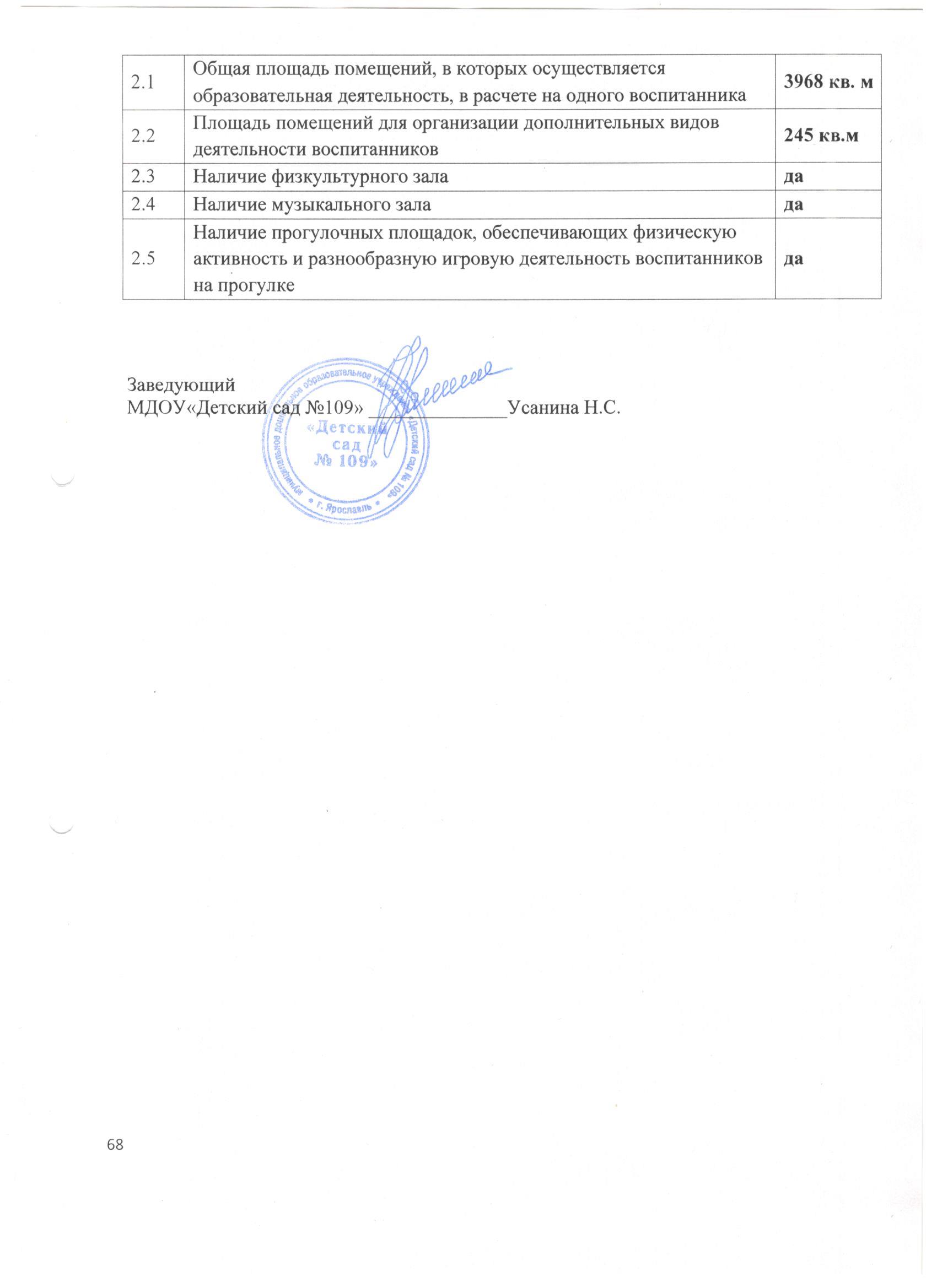 Принято:на общем  собраниитрудового коллективаМДОУ «Детский сад № 109»Протокол № 3от 22 марта 2023 годаУтверждаю:ЗаведующийМДОУ «Детский сад № 109»_____________Усанина Н.С.Приказ 02.02./27от 31 марта 2023 годаНаименование образовательной организацииМуниципальное дошкольное образовательное учреждение «Детский сад № 109» (МДОУ «Детский сад №109»)РуководительУсанина Наталия Сергеевна Адрес организации150064, РФ, г. Ярославль, ул. Строителей, д.  9 – аТелефон, факсТелефон: 50-00-25; 56-58-62, телефон 54-09-05 (факс);Адрес электронной почтыYardou109@yandex.ruУчредительУчредитель – городской округ город Ярославль, функции и полномочия Учредителя детского сада от имени города Ярославля осуществляют департамент образования мэрии города Ярославля.Адрес департамента г. Ярославль, л. Волжская набережная д. 27Телефон: 40-51-00, 32-95-38Адрес сайта в сети интернет    http://www.yar-edudep.ruГрафик работы: 8.30-17.30, обед 12.30-13.30Директор департамента – Иванова Елена Анатольевна, тел.    (4852) 40-51-00 Адрес электронной почты   – ivanovaea@city-yar.ruНачальник отдела дошкольного образования – Головлева Мария Николаевна (4852) 40-51-42Дата созданияДетский сад расположен в Дзержинском районе  г. Ярославля.  Введен в эксплуатацию 30 декабря 1986  года.ЛицензияЛицензия, на осуществление образовательной деятельности   от 09 декабря  2015  года № 432/15 серия 76Л02 № 0000687   и  приложение  № 1  серия  76П01  №0003486    от  09 декабря  2015 года, выданная  департаментом образования администрации Ярославской области.                    Уровень          Начало года              Конец годаВысокий6                                       9%17                                24%         Выше среднего5                                       7%30                                43%Средний40                                     57%19                                 27%      Ниже среднего9                                      13%2                                    3%   Низкий10                                    14%2                                     3%                    Уровень          Начало года              Конец годаВысокий0                                        0%   7                                     39%             Выше среднего1                                        6%9                                     49%Средний4                                       22%1                                       6%           Ниже среднего7                                       39%1                                       6%        Низкий6                                       33%0                                                              Уровень          Начало года              Конец годаВысокий0                                       1                                      13%      Выше среднего0                                      2                                      24%Средний1                                      13%4                                       50%    Ниже среднего4                                      50%1                                       13%   Низкий3                                      37%   0                                       Всего детейГотовность воспитанников к обучению в школеДанные о количествеДанные в процентах70 человекКоличество детей, готовых к обучению в школе70 человек100%70 человекКоличество детей, условно готовых к обучению в школе0070 человекКоличество детей, не готовых к обучению в школе00Уровень освоения ООПМай 2022 годМай 2022 годМай 2022 годУровень освоения ООПКол-во детейРезультаты диагностикиДанные в процентахНизкий(329-123)20600 %Ниже среднего(329-123)20652,4%Средний(329-123)20615073%Выше среднего(329-123)2063015%Высокий(329-123)2062110%Уровень освоения АООПМай 2022 годМай 2022 годМай 2022 годУровень освоения АООПКол-во детейРезультаты диагностикиДанные в процентахНизкий10600%Ниже среднего10655%Средний1064038%Выше среднего1064946%Высокий1061211%Уровень освоения АООПМай 2022 годМай 2022 годМай 2022 годУровень освоения АООПКол-во детейРезультаты диагностикиДанные в процентахНизкий1700%Ниже среднего1716%Средний17741%Выше среднего17741%Высокий17212%Наименование показателей2021-2022Пропущено дней по болезни5612Из них Ясли: 1350Сад:4262Средняя по б/л18,2%№ п/пНаименование образовательной программы (части образовательной программы)Количество занятийКоличество занятийКоличество занятийКол-воподгруппПотребитель№ п/пНаименование образовательной программы (части образовательной программы)в неделюмесяцгодКол-воподгруппПотребитель№ п/пНаименование образовательной программы (части образовательной программы)в неделюмесяцгодКол-воподгруппПотребитель1Программа дополнительного образования «Занимательная математика»(Белякова С.Е.)14249Группы № 3, 11,12(Старшие)Группы № 5,7(Подготовительные)2Программа дополнительного образования «АБВГДейка»(Куницына И.В.)1-2 неделя23-4 неделя16361-2 неделя73-4 неделя3Группы № 3, 11, 12(Старшие)Группы № 5, 7 (Подготовительные)3Программа дополнительного образования «Волшебное творчество»(Белохвостова М.В.)14245Группы № 3, 11, 12(Старшие)Группы № 5, 7(Подготовительные)4Программа дополнительного образования «Волшебные пальчики»(Королева Ж.Б.)14245Группы № 6,10(вторые младшие)5Программа дополнительного образования «Малышок»(Прусакова А.Б.)14248Группы № 1,2(ранний возраст)6Программа дополнительного образования «Школа будущего первоклассника»(Яковлева Е.А.)285664ИндивидуальноеПодгрупповое7Программа дополнительного образования «АБВГДейка для детей с ТНР, ЗПР»(Бочагова Е.А.)1-2 неделя23-4 неделя16361-2 неделя663-4 неделя33ИндивидуальноеПодгрупповоеИндивидуальноеПодгрупповоеНазвание Этап участияДата и годУчастникиРезультатыI этап городского конкурса «Человек труда-сила, надежда и доблесть Ярославля»Районный1 участникПобедитель«Осеняя ярмарка»Пр.01-05/806 от 07.09.2021Муниципальный13.09.2021 по 13.10.202198 участников5 участников1 этап (внутри учреждения)2 этап3 местоhttps://mdou27.edu.yar.ru/docs/itogi_konkursa.docx«Грибная пора»ЦДТ «Витязь» № 01/07 от 09.09.2021Муниципальный13.09.2021 по 30.09.202116 участниковУчастники«Островок безопасности»Муниципальный этапПр. 01-05/505 от 17.06.2021Муниципальный15.09 2021 по 20.09.2021ООПобедитель 1 местоhttps://yar109ds.edu.yar.ru/foto_novostey/raznoe/img-20210924-wa0001_w300_h200.jpghttps://mail.yar-edudep.ru/?_task=mail&_framed=1&_frame=1&_mbox=INBOX&_uid=7475&_part=2&_action=get&_extwin=1Пр. 01-05/924 от 13.10.2021«Лучшая образовательная организация муниципальной системы образования города Ярославля по итогам учебного года»Муниципальный15.09.2021ООПобедительhttps://yar109ds.edu.yar.ru/foto_novostey/raznoe/img-9020133430a7278a4b41543603766dea-v_w300_h200.jpgПр. об утверждении комиссии 01-05/823 от 15.09.2021«Мастера дошкольных дел»Пр. 01-05/758 от 25.08.2021Муниципальный01.10.2021 по 14.10.20212 участникаУчастники«Мама- главный в мире человек»Пр.01-05/851 от 21.09.2021https://yarcdo-prior.edu.yar.ru/afisha_mama.jpgМуниципальный08.11.2021 по 30.11.20213 участникаУчастники«Новогодняя мастерская»https://vk.com/dzjadm?w=wall-177976704_4887Районный01.12.2021 по 24.12.2021семейПобедитель6- Участники«ЯрЁлка»Пр. 01-05/968 от 27.10.2021Муниципальный22.11.2021 по 22.12.202158 семейУчастники«Синичкин день»Всероссийский11.11.20215 участниковПобедитель 1 место – 4 человекаПобедитель 1I место – 1 человекhttps://vk.com/wall-183911281_862Международный игровой конкурс «Человек и природа»Международный18.11.202146 участниковУчастникиhttps://vk.com/club183911281?w=wall-183911281_877«Сказочный город»Детский конкурс рисунков по трилогии Николая Николаевича Носова "Незнайка"Всероссийский18.11.20212 участникаПобедитель 1I место – 2 человекаhttps://vk.com/club183911281?w=wall-183911281_882Акция «Пешеход! Внимание, переход!»Региональный17.11.202186 участниковУчастникиhttps://vk.com/club183911281?w=wall-183911281_876«Подарок для Деда Мороза»Пр. 01-05/957 от 29.10.2021Муниципальный22.11.2021 по 02.12.20213 участникаУчастникиhttps://cms2.edu.yar.ru/docviewer/?url=https%3A%2F%2Fmdou144.edu.yar.ru%2Fdocs%2Fdzerzhinskiy_rayon_2021.docx&name=Дзержинский%20район«Талисман БДД – 2022»Пр. 25-01/437 от 23.11.2021Региональный5 участниковУчастники«Мы встречаем Новый год»Пр. 01-05/974Муниципальный15.11.2021 по 15.12.20212 участникаПобедитель 1 местоhttps://cms2.edu.yar.ru/docviewer/?url=https%3A%2F%2Fmdou65.edu.yar.ru%2Fsvodniy_protokol_konkursa_mi_vstrechaem_noviy_god__1_.docx&name=ПротоколXIII Межрегиональный этап XVIII Международной Ярмарки социально-педагогических инновацийПр.01-03/195 от 15.11.2021Межрегиональный этап15.11.2021 по 17.12.20213 участникаПобедитель I место«Новогодний лес чудес»http://dkdobrynina.ru/les-chudesМуниципальный15.11.2021 по17.12.20215 участниковПобедитель I место (4 человека)Победитель II место (1 человек)«Лучшее новогоднее оформление»https://vk.com/dzjadm?w=wall-177976704_4900Муниципальный05.12.2021 по 21.01.2022ООУчастники«Добрые проекты»Пр. 01-05/1027 от 15.11.2021Муниципальный01.11.2021 по 27.12.2021Команда ОО2 проектаПобедитель 1 местоПобедитель 1 местоhttps://mdou6.edu.yar.ru/2021_2022_uchebniy_god/dobrie_proekti/protokol_po_dzerzhinskomu_rayonu.pdfВсероссийская выставка лучших практик "Здоровый дошкольник"Всероссийский17.12.2021Команда ООПобедитель 1 местоhttps://vk.com/club183911281?w=wall-183911281_936Акция «Новогодние окна»Муниципальный01.12.2021Команда ООУчастникиhttps://www.facebook.com/photo/?fbid=4861575373932051&set=pcb.1332875963839559Акция «Я-яркий! А ты?»РегиональныйКоманда ООУчастникиФестиваль «Живое слово»Пр.01-05/107 от 01.02.2022Муниципальный18.02.2022-31.05.20221 этап25 участников2 этап 1 участник1 этапhttps://vk.com/club183911281?w=wall-183911281_1017«Зимнее творчество-2022»Пр. и3941863 от 07.02.2022Международный07.02.202210 участниковПобедитель 1 местоhttps://scontent.fhrk1-1.fna.fbcdn.net/v/t39.30808-6/273215268_5031165246973062_106740707144544360_n.jpg?_nc_cat=107&ccb=1-5&_nc_sid=5cd70e&_nc_ohc=oFcnUjcceAkAX-rffoE&_nc_ht=scontent.fhrk1-1.fna&oh=00_AT8TufDHVq8Xuw-EjE7a2xBDT0Kxb15lNaz8e_HaO9lnsg&oe=620821C5УчастникиМежрегиональный этап Международного форума социально-педагогических инноваций (МОУ ИРМО поселка Молодежный» Иркутский район)Международный 14-15 февраля 20222 участника3 участникаПобедителиhttps://sun9-10.userapi.com/sun9-4/impf/fxjqbSM18-vlHarDsewGmpZfDfQvkOPHL5AwXg/woZa3NQbo7k.jpg?size=720x405&quality=96&sign=cf2cee413c5d8260aaeb79ccf3900157&type=album«Пернатая радуга»Пр.01-05/162 от 15.02.2022Муниципальныймарт-апрель 2022Команда ООУчастники«Мы рисуем ГТО»Пр.01-05/172 от 17.02.2022Муниципальный этап регионального конкурсамарт-апрель 20223 участникаСпециальный диплом жюри «За оригинальность идеи и исполнения» https://vk.com/depobryar?w=wall-175531008_11288«Румяная Масленица»Районный10 марта 2022Команда ООПобедитель II местоhttps://vk.com/club183911281?w=wall-183911281_1050«Краса Масленица - 2022Муниципальный26.02.2022 по 10.03.2022 Команда ООУчастникиhttps://vk.com/club183911281?w=wall-183911281_1018«Мир фантастических животных»ООО «ВЫСШАЯ ШКОЛА ДЕЛОВОГО АДМИНИСТРИРОВАНИЯ»Всероссийский17.02.20223 человекаПобедитель I место (3 человека)Победитель II место (1 человек)https://vk.com/club183911281?w=wall-183911281_1057«День победы глазами детей»Пр. 17-01/160 от 23.03.2022Областной23.03.2022Участники«Лучший лэпбук по формированию начальных представлений о здоровом образе жизни»ОО28.03.2022 по 26.04.2022Все педагоги ООУчастники«Майский праздник-День Победы»Пр. 01-05/222 от 09.03.2022Муниципальный01.04.2022 по 30.04.2022 16 участниковУчастники«Просто космос»Посвященному Дню Космонавтики и первому полету человека в космосМеждународный17 участниковПобедители I, II местоhttps://vk.com/club183911281?z=photo-183911281_457241450%2Fwall-183911281_1128«Символ семейного счастья»Пр. 01-05/259 от 17.03.2022Муниципальный01.04.2022 по 15.05.202218 участниковУчастникиI Межрегиональный Форум педагогических инноваций с международным участиемг. МагаданМеждународный25.04.2022 по 28.04.20222 проекта (6 участников)Победители«Пожарная БезОпасность»Пр.01-05/329 от 04.04.2022Муниципальный21.04.2022 по 28.04.20224 участника (педагога)Участники«Весенний перезвон»Пр.01-05/284 от 24.03.2022Муниципальный20.04.2022 по 04.05.20222 участника(семья)Победители I местоhttps://mdou211.edu.yar.ru/itogi_konkursa__2_.docx«День Победы в нашей семье»Муниципальный18.04.2022 по 26.05.20221 семьяПобедители II местоНоминация «Песни Победы поем всей семьей»№п/пТема проектаФИО педагога1.«Овощи-фрукты» с 19.09.2022-30.09.2022Борисова Е.ВМезенина Ю.АЩербанюк Е.Н2.«Мы за ЗОЖ» с 07.11.2021-11.11.2022«Что за прелесть эти сказки» с 05.12.2022-09.12.2022«Дружба крепкая» с 12.09.2022-16.09.2022Денисова Е.А3.«Такие разные грибы» с 05.10.2022-09.10.2022«В стране геометрических фигур» с 18.10.2022-29.10.2022«Что за прелесть эти сказки» с 05.11.2022-09.11.2023Каманина Е.ЕШивина Е.Г4.«День рождения Деда Мороза»С 14.11.2022-18.11.2022«Синичкин день» с 07.11.2022-12.11.2022«Мамин день календаря» с 21.11.2022-27.11.2022«В ожидании чуда» с 01.12.2022-30.12.2022Сафина Н.НСавостеева Д.В5.«Мама- самый лучший друг» с 25.11.2022-30.11.2022Ворошко О.В6.«Быть здоровым это здорово»С 05.09.2022-09.09.2022«Овощи и фрукты» с 20.10.2022-26.10.2022«Юный технолог» с 01.03.2022-01.03.2023«Новый год» с 26.12.2022-29.12.2022Прусакова А.БГрищенко Е.С7.«Месяц добрых дел» с 18.11.2022-22.12.2022«Домашние животные» с 21.11.2022-25.11.2022«Деревья осенью» с 10.10.2022-14.10.2022Емелина И.АКурбатова Н.М8.«С.Я- Маршак-детям» с 31.10.2022-04.11.2022«Осень» с 24.10.2022-28.10.2022«Мы за мир и против терроризма» с 30.08.2022-02.09.2022«Синичкин день» с 12.11.2022- 17.11.2022«Зима в поэзии» с 19.12.2022-24.12.2022Лебедева М.ГЕсина Т.НБочагова Е.А9.«Неделя посвященная А.Л Барто» с 17.02.2022-27.02.2022«Подсолнух-цветок солнца» с 25.05.2022-01.09.2022«Синичкин день» с 12.11.2022- 17.11.2022Есина Т.НБочагова Н.А10.«Взаимодействие учителя дефектолога и воспитателя в работе с детьми с ОВЗ посредством кинезеологических сказок» с 01.10.2022-20.01.2023 Яковлева Е.АГусева С.В11.«Мама –главное слово» с 02.11.2022- 25.11.2022«За здоровьем в детский сад» с 01.09.2022-31.06.2023Коваленко О.ВКрасноперова Н.С12.«Свойства воды» с 12.11.2022-19.11.2022«Комнатные растения» с 19.09.2022-26.09.2022Маркатенко Г.А13.«Наш любимый детский сад» с 10.10.2022-12.12.2022Лебедева О.Воценка%«отлично»93%«хорошо»7%«удовлетворительно»0%«неудовлетворительно»0%№п/пФ.И.О. педагогаДолжностьПедагогическийстажкатегорияОбразованиеБеберина ОксанаНиколаевнастарший воспитатель19 летвысшаявысшееБелохвостова Марина Вячеславовнапреподаватель  ИЗО27 летвысшаявысшееБелякова СветланаЕвгеньевнавоспитатель18 летперваяср.- проф.Борисова ЕленаВалерьевнавоспитатель15 летперваявысшееБочагова ЕкатеринаАлександровнаучитель-логопед14 летперваявысшееБочагова НатальяНиколаевнавоспитатель12 летперваявысшееВорошко Ольга Викторовнамузыкальный руководитель36 летвысшаявысшееГрищенко ЕкатеринаСергеевнавоспитатель8 летвысшаявысшееДенисова Елена Адольфовнавоспитатель33 годаперваяср.- проф.Емелина ИринаАлександровнавоспитатель10 летперваявысшееЕрмакова Наталья Николаевнавоспитатель31 годперваяср.- проф.Есина ТатьянаНиколаевнавоспитатель21 годвысшаявысшееИльина Олеся Леонидовнаучитель-логопед14 летперваявысшееКоваленко Оксана Владимировнавоспитатель8 летвысшаявысшееКоманинаЕленаЕвгеньевнавоспитатель35 летвысшаявысшееКонюхова Светлана Викторовнаучитель-логопед44 годавысшаявысшееКоролеваЖанна Борисовнапсихолог32 годавысшаявысшееКрасноперова Наталья Сергеевнавоспитатель13 летвысшаявысшееКуницына ИринаВладимировнаинструкторпо ФК18 летвысшаявысшееКурбатова Наталья Михайловнавоспитатель1 годсоответствие занимаемой должностивысшееКурдюковаАннаЮрьевнавоспитатель35 летперваяср.- проф.Лебедева МаринаГурьевнавоспитатель38 летвысшаявысшееЛебедева Ольга Викторовнавоспитатель8 летперваявысшееМаркотенко Галина Александровнавоспитатель6 летперваявысшееМезенина ЮлияАлександровнавоспитатель15 летперваявысшееНовикова ВикторияВалерьевнавоспитатель1 годсоответствие занимаемой должностиср. спец.Прусакова Алена Борисовнамузыкальный руководитель19 летвысшаявысшееРябинина НатальяАлександровнавоспитатель8 летвысшаявысшееСавостееваДарья Васильевнавоспитатель8 летперваявысшееСафина Наталья Николаевнавоспитатель3 годасоответствие занимаемой должностивысшееГусеваСветлана Владимировнавоспитатель10 летвысшаявысшееШадрина Кристина Сергеевнаучитель-логопед2 годасоответствие занимаемой должностивысшееШивина Елена Германовнавоспитатель34 годаперваяср.- проф.Шведова Олеся Сергеевнаучитель-дефектолог3 годасоответствие занимаемой должностивысшееЩербанюк Елена Николаевнаучитель-дефектолог1 годсоответствие занимаемой должностивысшееЯковлева Екатерина Анатольевнаучитель-дефектолог21 годперваявысшееУчебный годУчебный годДо 30 30- 3435-3940-4445-4950-5455-662021-2022057123542021-2022 2021-2022 Высшее     педагогическое30 чел/ 83%Среднее профессиональное6 чел/ 18%Студенты ЯГПУ0высшая15/ 42%первая15/42%Соответствие занимаемой должности6/ 16%№Ф.И.О педагогаФормы повышения квалификации и тематика2021-2022 г.1.Беберина  Оксана Николаевна1. Южно- Уральский государственный гуманитарно-педагогический университет: «Психолого-педагогическое сопровождение семьи, воспитывающей ребенка раннего возраста. 7 шагов к успеху» 25.04.2022-23.05.2022 г144 часа2.Федеральное государственное бюджетное учреждение культуры «Всероссийский центр развития художественного творчества и гуманитарных технологий»:«Содержание и технологии работы педагога по организации участия детей в безопасном дорожном движении и вовлечению их в деятельность отрядов юных инспекторов движения»12.09.2022 -26.09.2022 г72 часа3.Московский государственный технический университет им. Н.Э Баумана «Профессиональное самоопределение обучающихся в условиях обновленных ФГОС» 2022 г40 часов2.Белохвостова МаринаВячеславовна1. Южно- Уральский государственный гуманитарно-педагогический университет: «Технологии тьюторского сопровождения в условиях индивидуализации образования» 06.04.2022-29.04.2022 г144 часа3.Белякова СветланаЕвгеньевна1. Южно- Уральский государственный гуманитарно-педагогический университет: «Технологии тьюторского сопровождения в условиях индивидуализации образования» 06.04.2022-29.04.2022 г144 часа4.Борисова Елена Валерьевна1. Образовательная ОНЛАЙН платформа SCLAD «Онлайн-курс»:«Методики психолого-педагогической диагностики детей» 01.11.2021 по 11.05.2022 г. 72 часа2.Южно- Уральский государственный гуманитарно-педагогический университет:«Технологии тьюторского сопровождения детей раннего возраста» 10.04.2022-11.02.2022 144 часа5.Бочагова ЕкатеринаАлександровнаЯрославская региональная общественная организация инвалидов «ЛИЦОМ К МИРУ»«Особый ребенок 7»- курс по организации образовательной деятельности детей и подростков с ОВЗ.27.04.2022 -25.05.2022 г40 часов6.Бочагова Наталья НиколаевнаЮжно- Уральский государственный гуманитарно-педагогический университет:«Формирование и развитие SOFT skils компетенций и универсальных учебных действий в образовательном процессе в соответствии с требованиями ФГОС».07 .04. 2022 -29.04.22 г 144 часа7.Ворошко Ольга ВикторовнаЮжно- Уральский государственный гуманитарно-педагогический университет:«Психолого-педагогическое сопровождение семьи, воспитывающей ребенка раннего возраста, 7 шагов к успеху» 27.04.2022-25.05.2022 г144 часа8.Грищенко ЕкатеринаСергеевна1.Южно- Уральский государственный гуманитарно-педагогический университет:«Формирование и развитие SOFT skils компетенций и универсальных учебных действий в образовательном процессе в соответствии с требованиями ФГОС».07 .04. 2022 -29.04.22 г 144 часа2. Муниципальное образовательное учреждение дополнительного профессионального образования «Городской центр развития образования:«Участие в конкурсе профессионального мастерства как средствоПрофессионально- творческого развития педагога» 11.10. 22 -11.01.23 г72 часа9.Гусева Светлана Владимировна1.Образовательная ОНЛАЙН платформа SCLAD «Онлайн-курс»: "Методики психолого – педагогической диагностики детей» 01.11.2021 по 11.05.2022 г72 часа2. ФГБОУ  ВО Российский государственный педагогический университет имени А.И Герцена :«Тифлопедагогическое сопровождение слепых и слабовидящих детей раннего возраста» 01.11.2021-11.11.21 г72 часа3. Южно- Уральский государственный гуманитарно-педагогический университет:«Технологии тьюторского сопровождения в условиях индивидуализации образования» 06.04.22-29.04.22 г  144 часа4. Ярославская региональная общественная организация  инвалидов «ЛИЦОМ К МИРУ»:Курс по организации образовательной деятельности детей и подростков с ОВЗ «Особый ребенок – 9»  13.02.22-0.3.04.22 г72 часа10.Денисова Елена Адольфовна1. Южно- Уральский государственный гуманитарно-педагогический университет:«Технологии тьюторского сопровождения в условиях индивидуализации образования» 13.04.2022-11.05.2022 г144 часа11.Емелина Ирина Александровна1. Южно- Уральский государственный гуманитарно-педагогический университет:«Технологии тьюторского сопровождения в условиях индивидуализации  образования» 13.04.2022-11.05.2022 г144 часа12.Ермакова Наталья НиколаевнаЮжно- Уральский государственный гуманитарно-педагогический университет:«Формирование и развитие SOFT skils компетенций и универсальных учебных действий в образовательном процессе в соответствии с требованиями ФГОС».07 .04. 2022 -29.04.22 г 144 часа13.Есина Татьяна Николаевна1.ООО «Высшая школа делового администрирования»«Педагогика и методика дошкольного образования в условиях реализации ФГОС ДО» 06.09.2022 г-28.09.2022 г 144 ч14.Ильина Олеся Леонидовна1.ООО «Высшая школа делового администрирования»«Педагогика и методика дошкольного образования в условиях реализации ФГОС ДО»06.09.2022 г-28.09.2022 г 144 ч15.Коваленко ОксанаВладимировна1.ООО «Высшая школа делового администрирования»«Педагогика и методика дошкольного образования в условиях реализации ФГОС ДО» 06.09.2022 г-28.09.2022 г 144 ч2. Южно- Уральский государственный гуманитарно-педагогический университет: «Технологии тьюторского сопровождения в условиях индивидуализации образования» 13.04.2022-11.05.2022 г144 часа16.Команина Елена Евгеньевна1. Образовательная ОНЛАЙН платформа SCLAD «Онлайн-курс»:«Медико психолого –педагогическая диагностика детей»01.10.2022-24.12.2022 г72 часа17.Конюхова Светлана Викторовна1. Образовательная ОНЛАЙН платформа SCLAD «Онлайн-курс»:«Медико психолого –педагогическая диагностика детей»01.10.2022-24.12.2022г72 часа18.Шведова Олеся Сергеевна19.Королева Жанна Борисовна1. Ярославская региональная общественная организация  инвалидов «ЛИЦОМ К МИРУ»«Особый ребенок 7»- курс по организации образовательной деятельности детей и подростков с ОВЗ.28.10.2022 -12.12.2022 г40 часов2.Южно- Уральский государственный гуманитарно-педагогический университет:«Психолого-педагогическое сопровождение семьи, воспитывающей ребенка раннего возраста, 7 шагов к успеху» 27.04.2022-25.05.2022 г144 часа20.Красноперова Наталия Сергеевна1. Южно- Уральский государственный гуманитарно-педагогический университет:«Технологии тьюторского сопровождения в условиях индивидуализации  образования» 13.04.2022-11.05.2022 г144 часа2.Федеральное государственное бюджетное учреждение культуры «Всероссийский центр развития художественного творчества и гуманитарных технологий» «Содержание и технологии работы педагога по организации участия детей в безопасном дорожном движении и вовлечению их в деятельность отрядов юных инспекторов движения»12.09.2022 -26.09.2022 г72 часа.21.Курбатова Наталья МихайловнаВновь с 01.09.202222.Куницына Ирина Владимировна1.Южно- Уральский государственный гуманитарно-педагогический университет:«Формирование и развитие SOFT skils компетенций и универсальных учебных действий в образовательном процессе в соответствии с требованиями ФГОС»07.04. 2022 г. по 29.04.2022 г 144 часа23.Лебедева Марина Гурьевна1. Южно- Уральский государственный гуманитарно-педагогический университет:«Технологии тьюторского сопровождения в условиях индивидуализации  образования» 13.04.2022-11.05.2022 г144 часа24.Лебедева Ольга Викторовна1. Южно- Уральский государственный гуманитарно-педагогический университет:«Технологии тьюторского сопровождения в условиях индивидуализации  образования» 13.04.2022-11.05.2022 г144 часа25.Маркотенко Галина Александровна1. Южно- Уральский государственный гуманитарно-педагогический университет:«Технологии тьюторского сопровождения в условиях индивидуализации  образования» 13.04.2022-11.05.2022 г144 часа26.Мезенина Юлия Александровна1. Образовательная ОНЛАЙН платформа SCLAD «Онлайн-курс»:«Методики психолого-педагогической диагностики детей» 01.11.2021 по 11.05.2022 г. 72 часа2. Южно- Уральский государственный гуманитарно-педагогический университет: «Технологии тьюторского сопровождения детей раннего возраста» 10.04.2022-11.02.2022 г144 часа28.Новикова Виктория ВалерьевнаВновь с 01.09.202229.Прусакова Алёна Борисовна1.Южно- Уральский государственный гуманитарно-педагогический университет:«Формирование и развитие SOFT skils компетенций и универсальных учебных действий в образовательном процессе в соответствии с требованиями ФГОС»07.04. 2022 г. по 29 .04.2022 г 144 часа30.Рябинина Наталья Александровна1. Южно- Уральский государственный гуманитарно-педагогический университет:«Технологии тьюторского сопровождения в условиях индивидуализации  образования» 13.04.2022-11.05.2022 г144 часа31.Савостеева Дарья Васильевна1. Южно- Уральский государственный гуманитарно-педагогический университет:«Технологии тьюторского сопровождения в условиях индивидуализации  образования» 13.04.22-11.05.2022 г144 часа2. Южно- Уральский государственный гуманитарно-педагогический университет:Формирование и развитие SOFT skils компетенций и универсальных учебных действий в образовательном процессе в соответствии с требованиями ФГОС.С 06.04.2022 г. по 29. 04 22 г 144 часа.3. ООО «Высшая школа делового администрирования»:«Организация взаимодействия педагогов с родителями как условие реализации ФГОС»12.09.2022-16.09.2022 г.20часов.4. ООО «Высшая школа делового администрирования»:«ИКТ-компетентность педагога в условиях реализации ФГОС»26.09.2022-30.09.20 22г.20 часов5.ООО «Инфоурок»:«Организация образовательного процесса ребенка дошкольного возраста с ОВЗ»27.10.2022-14.12.2022 г.72 часа6. ООО «Столичный центр»:«Современные методы организации детской игры в ДОУ»27.11.2.22-14 .12.2022 г.36 часов32.Сафина Наталья Николаевна1. Южно- Уральский государственный гуманитарно-педагогический университет:«Психолого-педагогическое сопровождение семьи, воспитывающей ребенка раннего возраста, 7 шагов к успеху» 27.04.2022-25.05.2022 г.144 часа2.  Южно- Уральский государственный гуманитарно-педагогический университет:«Технологии тьюторского сопровождения детей раннего возраста» 08.04.2022-05.05.2022 г.144 часа3. ООО «Высшая школа делового администрирования»:ИКТ-компетентность педагога в условиях реализации ФГОС30.09.2022 г30 часов4. Южно- Уральский государственный гуманитарно-педагогический университет:Формирование и развитие SOFT skils компетенций и универсальных учебных действий в образовательном процессе в соответствии с требованиями ФГОС .С 6 .04.2022 г. по 29. 04 2022 г. 144 часа.34.Шивина Елена Германовна1. Южно- Уральский государственный гуманитарно-педагогический университет:«Технологии тьюторского сопровождения детей раннего возраста» 08.04.2022-05.05.2022 г.144 часа35.Щербанюк Елена Николаевна1. Ярославская региональная общественная организация  инвалидов «ЛИЦОМ К МИРУ»«Особый ребенок 7»- курс по организации образовательной деятельности детей и подростков с ОВЗ.28.10.2022 -12.12.2022 г.40 часов36.Яковлева Екатерина Анатольевна1. Ярославская региональная общественная организация  инвалидов «ЛИЦОМ К МИРУ»«Особый ребенок 7»- курс по организации образовательной деятельности детей и подростков с ОВЗ.28.10.2022 -12.12.2022 г.40 часов2.Южно- Уральский государственный гуманитарно-педагогический университет:«Технологии тьюторского сопровождения детей раннего возраста» 13.04.2022-11.05.2022 г.144 часа№п\пНаименованиеКоличество1Групповые  игровые  комнаты132Спальные  комнаты133Физкультурный  зал14Музыкальный  зал15Педагогическая  комната16Кабинет  логопеда37Кабинет  дефектолога38Кабинет  психологической  разгрузки19Кабинет  ИЗО – деятельности  и  конструирования110Медицинский кабинет111Изолятор112Процедурный  кабинет114Игровые  прогулочные  площадки1315Спортивная  площадка116Метеоплощадка1Группа Соответствие РППС принципам:Соответствие РППС принципам:Соответствие РППС принципам:Соответствие РППС принципам:Соответствие РППС принципам:Группа Ранний возрастгр.№11младшаягр.№ 22 младшаягр.№ 5,7Средняягр.№6, 10Старшаягр.№4,9,13Подготовительнаягр.№3,8,11,12Подготовительнаягр.№3,8,11,12соответствие общеобразовательной программе ДОО2222222соответствие материально-техническим и медико-социальным условиям пребывания детей в ДОО2222222соответствие возрастным возможностям детей2222222трансформируемость в зависимости от образовательной ситуации, интересов и возможностей детей2222222возможность использования различных игрушек, оборудования и прочих материалов в разных видах детской активности2222222вариативное использование различных пространств (помещений) и материалов (игрушек, оборудования и пр.) для стимулирования развития детей2222222наличие свободного доступа детей непосредственно в организованном пространстве к игрушкам, материалам, пособиям и техническим средствам среды2222222соответствие всех компонентов РППС требованиям безопасности и надежности при использовании согласно действующим СанПиН2222222полифункциональность. Это качество должно давать возможность ребенку гибко использовать элементы РППС в соответствии со своим замыслом, сюжетом игры, в разных функциях1111111применение элементов РППС в совместной деятельности. Наличие этого качества говорит о том, что все игровые средства могут быть использованы в коллективных играх (в том числе и с участием взрослого), а также при инициировании совместных действий2222222дидактическая ценность. Это качество указывает на то, что игровые средства РППС могут использоваться как средство обучения ребенка2222222эстетическая ценность. Наличие такого качества подтверждает, что игровые средства РППС могут являться средством художественно-эстетического развития ребенка, приобщения его к миру искусств. 2222222ИТОГО2323232323       23       23II. ПОКАЗАТЕЛИ ДЕЯТЕЛЬНОСТИ       МДОУ «ДЕТСКИЙ САД № 109»  ПОДЛЕЖАЩИЕ САМООБСЛЕДОВАНИЮЗа 2022 год